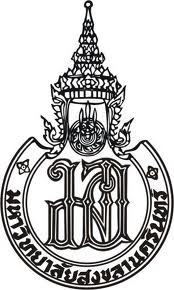 หลักสูตร………………………………………………….สาขาวิชา………………………………………………….หลักสูตร(ระบุ : ปรับปรุง หรือ ใหม่)  พ.ศ. ....(ให้ระบุเลขปี พ.ศ. เดียวกับปีที่เริ่มรับนักศึกษา โดยข้อมูลจะต้องตรงกับที่ระบุในหมวด 1 ข้อ 6 สถานภาพของหลักสูตรฯเช่น กำหนดเปิดสอนเดือนสิงหาคม 2562 ดังนั้น หน้าปกหลักสูตร จะต้องระบุเป็น พ.ศ. 2562 หรือกำหนดเปิดสอนเดือนมกราคม 2563 ดังนั้น หน้าปกหลักสูตร จะต้องระบุเป็น พ.ศ. 2563 เป็นต้น)(ยึดปี พ.ศ. ไม่ใช่ ปีการศึกษา)กรณีหลักสูตรป.โทและเอก สาขาวิชาเดียวกัน จะสามารถจัดทำแยกเล่มหรือรวมเล่มก็ได้ ขึ้นอยู่กับดุลยพินิจของหลักสูตร)ภาควิชา/สาขาวิชา………………………………………………….คณะ ……………………………………………     และบัณฑิตวิทยาลัยมหาวิทยาลัยสงขลานครินทร์  วิทยาเขต …(ระบุ)…(แบบฟอร์มฉบับปรับข้อมูลใหม่ ณ วันที่ 17 มิถุนายน  2562)สารบัญเรื่อง												หน้าหมวดที่	1	ข้อมูลทั่วไปรหัสและชื่อหลักสูตร	…ชื่อปริญญาและสาขาวิชา	…วิชาเอก (ถ้ามี)	…จำนวนหน่วยกิตที่เรียนตลอดหลักสูตร	…รูปแบบของหลักสูตร	…สถานภาพของหลักสูตรและการพิจารณาอนุมัติ/เห็นชอบหลักสูตร	…ความพร้อมในการเผยแพร่หลักสูตรที่มีคุณภาพและมาตรฐาน	…อาชีพที่สามารถประกอบได้หลังสำเร็จการศึกษา	…ชื่อ นามสกุล เลขประจำตัวบัตรประชาชน ตำแหน่ง และคุณวุฒิการศึกษาของ
	อาจารย์ผู้รับผิดชอบหลักสูตร	…สถานที่จัดการเรียนการสอนสถานการณ์ภายนอกหรือการพัฒนาที่จำเป็นต้องนำมาพิจารณาในการวางแผนหลักสูตร	…ผลกระทบจาก ข้อ 11 ต่อการพัฒนาหลักสูตร/กระบวนการพัฒนา/ปรับปรุงหลักสูตรในครั้งนี้	และความเกี่ยวข้องกับพันธกิจของสถาบัน	…ความสัมพันธ์ (ถ้ามี) กับหลักสูตรอื่นที่เปิดสอนในคณะ/ภาควิชาอื่นของสถาบัน	…หมวดที่	2	ข้อมูลเฉพาะของหลักสูตรปรัชญา ความสำคัญ และวัตถุประสงค์ของหลักสูตร	…แผนพัฒนาปรับปรุง	…หมวดที่	3	ระบบการจัดการศึกษา การดำเนินการ และโครงสร้างของหลักสูตรระบบการจัดการศึกษา	…การดำเนินการหลักสูตร	…หลักสูตรและอาจารย์ผู้สอน	…องค์ประกอบเกี่ยวกับประสบการณ์ภาคสนาม (การฝึกงาน หรือสหกิจศึกษา) (ถ้ามี)	…ข้อกำหนดเกี่ยวกับการทำโครงงานหรืองานวิจัย	…หมวดที่	4	ผลการเรียนรู้ กลยุทธ์การสอนและการประเมินผลการพัฒนาคุณลักษณะพิเศษของนักศึกษา	…การพัฒนาผลการเรียนรูในแตละดาน	…ความคาดหวังของผลลัพธ์การเรียนรู้เมื่อสิ้นปีการศึกษา	…แผนที่แสดงการกระจายความรับผิดชอบมาตรฐานผลการเรียนรูจากหลักสูตรสูรายวิชา	(Curriculum Mapping)	…สารบัญ (ต่อ)เรื่อง												หน้าหมวดที่	5	หลักเกณฑ์ในการประเมินผลนักศึกษากฎระเบียบหรือหลักเกณฑในการใหระดับคะแนน (เกรด)	…กระบวนการทวนสอบมาตรฐานผลสัมฤทธิ์ของนักศึกษา	…เกณฑการสําเร็จการศึกษาตามหลักสูตรการอุทธรณ์ของนักศึกษา	…หมวดที่	6	การพัฒนาคณาจารย์การเตรียมการสำหรับอาจารย์ใหม่	…การพัฒนาความรู้และทักษะให้แก่คณาจารย์	…หมวดที่	7	การประกันคุณภาพหลักสูตรการกำกับมาตรฐาน	…บัณฑิต	…นักศึกษา	…คณาจารย์	…หลักสูตร การเรียนการสอน การประเมินผู้เรียน	…สิ่งสนับสนุนการเรียนรู้	…ตัวบ่งชี้ผลการดำเนินงาน (Key Performance Indicators)	…หมวดที่	8	การประเมิน และปรับปรุงการดำเนินการของหลักสูตรการประเมินประสิทธิผลของการสอน	…การประเมินหลักสูตรในภาพรวม	…การประเมินผลการดำเนินงานตามรายละเอียดหลักสูตร	…การทบทวนผลการประเมินและวางแผนปรับปรุงหลักสูตร	…ภาคผนวก กก-1	ตารางเปรียบเทียบความแตกต่างระหว่างหลักสูตรเดิมกับหลักสูตรปรับปรุง	…	(กรณีเป็นหลักสูตรปรับปรุง)ก-2	ตารางเปรียบเทียบความคิดเห็นและข้อเสนอแนะของผู้ทรงคุณวุฒิกับ	การดำเนินการของผู้รับผิดชอบหลักสูตร	…ภาคผนวก ขข-1	ภาระงานสอนและผลงานทางวิชาการของอาจารย์ประจำหลักสูตร	…ข-2	ภาระงานสอนและผลงานทางวิชาการของอาจารย์ผู้สอนที่เป็นอาจารย์ประจำ (ถ้ามี)	…ข-3	ภาระงานสอนและผลงานทางวิชาการของอาจารยพิเศษที่เป็นอาจารย์ผู้สอน (ถ้ามี)	…สารบัญ (ต่อ) เรื่อง												หน้าภาคผนวก คค-1	ข้อมูลรายวิชาที่จัดการศึกษาเชิงบูรณาการกับการทำงาน (Work Integrated Learning : WiL)	สำหรับปริญญาโทค-2  การดำเนินการตามแนวทาง Outcome-Based Education (OBE)	…ค-2	การเป็น Socially Engaged Program ของหลักสูตร (กรณีเป็นหลักสูตรปริญญาเอก)	…ค-3	ตัวชี้วัดความเชี่ยวชาญหรือจุดแข็งที่โดดเด่นของหลักสูตรเพื่อเสริมสร้างความเข้มแข็งให้กับมหาวิทยาลัย (กรณีเป็นหลักสูตรปรับปรุง)	…ภาคผนวก งง-1	สำเนาหนังสือรับรองของสภาวิชาชีพ (กรณีหลักสูตรที่มีสภาวิชาชีพ)	…ง-2	สัญญาจ้างอาจารย์ชาวต่างชาติ (กรณีที่มีอาจารย์ชาวต่างชาติ)	…ง-3	สัญญาจ้างอาจารย์ใหม่ (กรณีที่มีอาจารย์ใหม่ ตามแนวทางการบริหารเกณฑ์ฯ พ.ศ. 2558 ข้อ 9.3)	…ง-4	ผลคะแนนภาษาอังกฤษของอาจารย์ใหม่	…	(กรณีที่มีอาจารย์ใหม่ ตามแนวทางการบริหารเกณฑ์ฯ พ.ศ. 2558 ข้อ 9.3)ง-5	Memorandum of Agreement (MOA) หรือ Memorandum of Understanding (MOU)	…	(กรณีหลักสูตรมีความร่วมมือกับสถาบันอื่น ขอให้แนบ (MOA) หรือ MOU ด้วย)ภาคผนวก จจ-1	ข้อบังคับมหาวิทยาลัยสงขลานครินทร์ว่าด้วยการศึกษาระดับบัณฑิตศึกษา พ.ศ.....	…จ-2	สำเนาคำสั่งแต่งตั้งคณะกรรมการปรับปรุงหลักสูตร (กรณีเป็นหลักสูตรปรับปรุง) หลักสูตร.........	สาขาวิชา.............................	…หรือจ-2	สำเนาคำสั่งแต่งตั้งคณะกรรมการจัดทำหลักสูตร (กรณีเป็นหลักสูตรใหม่) หลักสูตร.........	สาขาวิชา.............................	…หลักสูตร...................................(ระบุ)............................................สาขาวิชา................................(ระบุ)..............................................หลักสูตร (ระบุ : ปรับปรุง หรือ ใหม่) พ.ศ. …………(ให้ระบุเลขปี พ.ศ. เดียวกับปีที่เริ่มรับนักศึกษา โดยข้อมูลจะต้องตรงกับที่ระบุในหมวด 1 ข้อ 6 สถานภาพของหลักสูตรฯเช่น กำหนดเปิดสอนเดือนสิงหาคม 2562 ดังนั้น หน้าปกหลักสูตร จะต้องระบุเป็น พ.ศ. 2562 เป็นต้น)(ยึดปี พ.ศ. ไม่ใช่ ปีการศึกษา)ชื่อสถาบันอุดมศึกษา	มหาวิทยาลัยสงขลานครินทร์วิทยาเขต...........(ระบุ)....................คณะ..................(ระบุ).............ภาควิชา/สาขาวิชา........................(ระบุ)........................หมวดที่ 1 ข้อมูลทั่วไป1.	รหัสและชื่อหลักสูตร	1.1 รหัสหลักสูตร (ถ้ามี):	……………………………(ระบุ)…………………………		(สามารถดูข้อมูลได้ในระบบ checo ในเมนู รายงาน เลือก รายชื่อหลักสูตรทั้งหมด)	1.2 ชื่อหลักสูตรป.โท	(ภาษาไทย)	:	หลักสูตร……………(ระบุ)…………	สาขาวิชา.........................(ระบุ)...........		(ภาษาอังกฤษ)	:	Master of ….…………………(ระบุ)………………… Program in …………(ระบุ)…...……ป.เอก	(ภาษาไทย)	:	หลักสูตรปรัชญาดุษฎีบัณฑิต	สาขาวิชา.........................(ระบุ)...........................		(ภาษาอังกฤษ)	:	Doctor of Philosophy …………………(ระบุ)………………… Program in …………(ระบุ)…...……(กรณีที่ไม่ใช้ “ปรัชญาดุษฎีบัณฑิต” เช่น วิศวกรรมศาสตรดุษฎีบัณฑิต ศึกษาศาสตรดุษฎีบัณฑิต เป็นต้น ให้ปรับชื่อหลักสูตรภาษาไทยและภาษาอังกฤษในแบบฟอร์มให้สอดคล้องกัน)2.	ชื่อปริญญาและสาขาวิชา(ระบุชื่อปริญญาให้สอดคล้องตาม “ประกาศกระทรวงศึกษาธิการ เรื่อง หลักเกณฑ์การกำหนดชื่อปริญญา พ.ศ. 2559” ของ สกอ. โดยดูรายละเอียดได้ที่ https://grad.psu.ac.th/images/files/Practice/practice89.pdf)ยกเว้นชื่อหลักสูตรเดิมที่ตั้งก่อนออกนอกระบบโดยมีพระราชกฤษฎีการองรับ สามารถให้ใช้ชื่อเดิมต่อไปได้2.1 ชื่อเต็ม	(ภาษาไทย)	:	………………………………………………… (………………………….……………………….…..)		(ภาษาอังกฤษ)	:	………………………………………………… (………………………….……………………….…..)2.2 ชื่อย่อ	(ภาษาไทย)	:	………………………………………………… (………………………….……………………….…..)		(ภาษาอังกฤษ)  	:	………………………………………………… (………………………….……………………….…..)3.	วิชาเอก (ถ้ามี) (ถ้าไม่มี ให้ใส่คำว่า “ไม่มี” ถ้ามี ให้ระบุข้อมูลให้ถูกต้อง ทั้งนี้ในระบบ CHECO หลักสูตรระดับบัณฑิตศึกษาทุกระดับ ให้ระบุว่า “ไม่มี”)	………(ระบุ)……..4.	จำนวนหน่วยกิตที่เรียนตลอดหลักสูตร (ถ้าไม่มีแบบใด ขอให้ตัดออก)	แผน ก แบบ ก 1	……(ระบุ)……	หน่วยกิต	แผน ก แบบ ก 2	……(ระบุ)……	หน่วยกิต	แผน ข	……(ระบุ)……	หน่วยกิต	แบบ 1.1	……(ระบุ)……	หน่วยกิต	แบบ 1.2	……(ระบุ)……	หน่วยกิต	แบบ 2.1	……(ระบุ)……	หน่วยกิต	แบบ 2.2	……(ระบุ)……	หน่วยกิต5.	รูปแบบของหลักสูตร	5.1	รูปแบบ (ถ้าเลือกข้อใดให้ระบุสัญลักษณ์  ข้อนั้น ส่วนข้ออื่นขอให้ตัดออก)		 หลักสูตรประกาศนียบัตร		 หลักสูตรปริญญาโท		 หลักสูตรประกาศนียบัตรชั้นสูง		 หลักสูตรปริญญาเอก		 อื่น ๆ (ระบุ) ..................................................................................... (ถ้าไม่มีให้ตัดออก)	5.2	ภาษาที่ใช้ (ถ้าเลือกข้อใดให้ระบุสัญลักษณ์  ข้อนั้น ส่วนข้ออื่นขอให้ตัดออก)		 หลักสูตรจัดการศึกษาเป็นภาษาไทย		 หลักสูตรจัดการศึกษาเป็นภาษาต่างประเทศ (ระบุภาษา) ...(ระบุ)....		 หลักสูตรจัดการศึกษาเป็นภาษาไทยและภาษาต่างประเทศ (ระบุภาษา) ...(ระบุ)....	5.3	การรับเข้าศึกษา (ถ้าเลือกข้อใดให้ระบุสัญลักษณ์  ข้อนั้น ส่วนข้ออื่นขอให้ตัดออก)		 รับเฉพาะนักศึกษาไทย		 รับเฉพาะนักศึกษาต่างชาติ		 รับทั้งนักศึกษาไทยและนักศึกษาต่างชาติ	5.4	ความร่วมมือกับสถาบันอื่น (ถ้าเลือกข้อใดให้ระบุสัญลักษณ์  ข้อนั้น ส่วนข้ออื่นขอให้ตัดออก)(ระบุวาเปนหลักสูตรเฉพาะของสถาบันที่จัดการเรียนการสอนโดยตรง หรือ เปนหลักสูตรความรวมมือกับสถาบันการศึกษา/หนวยงานอื่น ๆ โดยตองระบุชื่อสถาบันการศึกษา/หนวยงานที่ทําความรวมมือดวย สําหรับความรวมมือกับสถาบันการศึกษา/หนวยงานอื่น ๆ ในตางประเทศ ตองสอดคลองกับประกาศกระทรวงศึกษาธิการ เรื่อง แนวทางความตกลงรวมมือทางวิชาการระหวางสถาบันอุดมศึกษาไทยกับสถาบันอุดมศึกษาตางประเทศ พ.ศ. 2550)		 เป็นหลักสูตรของสถาบันโดยเฉพาะ		 เป็นหลักสูตรที่ได้รับความร่วมมือสนับสนุนจากสถาบันอื่น เช่น หลักสูตรสนับสนุนให้นักศึกษาไปทำวิจัยหรือดูงานในสถานประกอบการต่าง ๆ เป็นต้น (กรณีนี้ไม่ต้องแนบ MOA หรือ MOU ไว้ในภาคผนวก)				ชื่อสถาบัน..................................................................................................................................................				รูปแบบของความร่วมมือสนับสนุน…..........................................................................................................		 เป็นหลักสูตรร่วมกับสถาบันอื่น เช่น หลักสูตรที่มีการให้ปริญญาแบบ Join degree หรือ Double degree(กรณีนี้จะต้องแนบ MOA หรือ MOU ไว้ในภาคผนวกด้วย)				ชื่อสถาบัน.....................................................................................ประเทศ.................................................				รูปแบบของการร่วม				ร่วมมือกัน โดยสถาบันฯ เป็นผู้ให้ปริญญา				ร่วมมือกัน โดยสถาบันฯ อื่น เป็นผู้ให้ปริญญา				ร่วมมือกัน โดยผู้ศึกษาอาจได้รับปริญญาจากสองสถาบัน (หรือมากกว่า 2 สถาบัน)	5.5	การให้ปริญญาแก่ผู้สำเร็จการศึกษา (ถ้าเลือกข้อใดให้ระบุสัญลักษณ์  ข้อนั้น ส่วนข้ออื่นขอให้ตัดออก)(ระบุวาใหปริญญาเพียงสาขาวิชาเดียว หรือ ให้ปริญญามากกวา 1 สาขาวิชา (กรณีทวิปริญญา) หรือ ปริญญาอื่น ๆ ในชวงกลางของหลักสูตรหรือเปนปริญญารวมระหวางสถาบันอุดมศึกษากับสถาบันอุดมศึกษาที่มีขอตกลงความรวมมือ ซึ่งข้อมูลดังกล่าวต้องสอดคล้องกับข้อ 5.4 ด้วย)		 ให้ปริญญาเพียงสาขาวิชาเดียว		 ให้ปริญญามากกว่า 1 สาขาวิชา (เช่น ทวิปริญญา)		 อื่น ๆ (ระบุ)...................................................................................................................................................6.	สถานภาพของหลักสูตรและการพิจารณาอนุมัติ/เห็นชอบหลักสูตร(เมื่อผ่านการประชุมสภาวิทยาเขต..... และ/หรือ การประชุมสภามหาวิทยาลัยแล้ว ให้ระบุข้อมูลให้ตรงตามมติของแต่ละที่ประชุมให้ครบถ้วนก่อนเสนอเข้าที่ประชุมถัดไปทุกการประชุม)	 หลักสูตรใหม่	      กำหนดเปิดสอนเดือน.........(ระบุ).....................…….......พ.ศ........... (ระบุ)..................หรือ	 หลักสูตรปรับปรุง	      กำหนดเปิดสอนเดือน.........(ระบุ).....................…….......พ.ศ........... (ระบุ)..................		ปรับปรุงมาจากหลักสูตร………(ระบุ)…… สาขาวิชา………(ระบุ)…….. หลักสูตรปรับปรุง พ.ศ…….(ระบุ).………….	 ได้รับอนุมัติ/เห็นชอบหลักสูตรจากสภาวิทยาเขต…..…(ระบุ)……… ในคราวประชุมครั้งที่ ........……../.........……..		เมื่อวันที่................... เดือน............................. พ.ศ.......................	 ได้รับอนุมัติ/เห็นชอบหลักสูตรจากสภามหาวิทยาลัยฯ ในคราวประชุมครั้งที่ ........……../.........……..		เมื่อวันที่................... เดือน............................. พ.ศ....................... (ถ้ากรณีที่มีการเสนอหลักสูตรเข้าที่ประชุมสภามหาวิทยาลัยมากกว่า 1 ครั้ง ขอให้ระบุข้อมูลทุกครั้งด้วย แต่ในระบบ CHECO ขอให้ยึดการอนุมัติหลักสูตรครั้งแรกเท่านั้น)	 ได้รับการรับรองหลักสูตรโดยองค์กร (ถ้ามี)………………………………………………………………… (ถ้าไม่มีให้ตัดออก)7.	ความพร้อมในการเผยแพร่หลักสูตรที่มีคุณภาพและมาตรฐาน(ควรเผยแพร่หลักสูตรหลังการเปิดสอนไปแล้วอย่างน้อยครึ่งระยะเวลาของหลักสูตร เช่น เปิดสอนปีการศึกษา 2562 ควรเผยแพร่ในปีการศึกษา 2563 กรณีระดับปริญญาโท หรือ ควรเผยแพร่ในปีการศึกษา 2564 กรณีระดับปริญญาเอก หากมี มคอ.1 ขอให้เป็นไปตามมคอ.1 เป็นต้น)	หลักสูตรมีความพร้อมเผยแพร่คุณภาพและมาตรฐานตามมาตรฐานคุณวุฒิระดับอุดมศึกษาแหงชาติ ในปีการศึกษา
	………(ระบุ)……..8.	อาชีพที่สามารถประกอบได้หลังสำเร็จการศึกษา(ระบุอาชีพเฉพาะเจาะจงให้ชัดเจน ไม่ควรระบุอาชีพที่กว้างเกินไป โดยสามารถระบุได้มากกว่า 1 ข้อ)	(1) ……………………………………………………………………………….……………………………………………………………..……………..	(2) …………………………………………………………………………….………………………………………………………………………………..	(3) …………………………………………………………………………….………………………………………………………………………………..9.	ชื่อ นามสกุล เลขประจำตัวบัตรประชาชน ตำแหน่ง และคุณวุฒิการศึกษาของอาจารย์ผู้รับผิดชอบหลักสูตร- อาจารย์ผู้รับผิดชอบหลักสูตรต้องมีจำนวนและคุณสมบัติสอดคล้องตามเกณฑ์มาตรฐานหลักสูตรระดับบัณฑิตศึกษา พ.ศ. 2558(ดูรายละเอียดเกณฑ์ฯ ได้ที่ https://grad.psu.ac.th/images/files/Practice/practice85.pdf)- กรณีวุฒิการศึกษาใด สำเร็จการศึกษาจากต่างประเทศขอให้ระบุชื่อสถาบันและชื่อประเทศต่อท้ายวุฒิการศึกษาด้วย- ข้อมูลอาจารย์ผู้รับผิดชอบหลักสูตร จะต้องนำไประบุในหมวดที่ 3 หัวข้อ “อาจารย์ประจำหลักสูตร” ด้วย โดยข้อมูลจะต้องถูกต้องตรงกัน- หลักสูตรที่เปิดสอนมากกว่า 1 วิทยาเขตแบบที่มีชั้นเรียนคู่ขนาน (เช่น มีกลุ่มผู้เรียน 1 กลุ่มที่วิทยาเขตตรังและอีก 1 กลุ่มที่วิทยาเขตภูเก็ตที่เป็นอิสระต่อกันหรือเรียนแยกกัน) ต้องมีอาจารย์ผู้รับผิดชอบหลักสูตรเพิ่มเติมตามจำนวนสถานที่เปิดสอน (นั่นคือ อาจารย์ผู้รับผิดชอบหลักสูตรที่วิทยาเขตตรังและภูเก็ตต้องเป็นคนละชุดกัน) ทั้งนี้ไม่ว่าหลักสูตรนั้นจะเป็นหลักสูตรความร่วมมือระหว่างวิทยาเขตหรือไม่ก็ตาม-- หลักสูตรที่เป็นความร่วมมือระหว่างส่วนงานที่อยู่ต่างวิทยาเขตโดยมีการเรียนแบบ class เดียว (เช่น มีกลุ่มผู้เรียนเพียง 1 กลุ่มที่กระจายตามวิทยาเขตต่าง ๆ แต่มีการเรียนวิชาพื้นฐานร่วมกัน เป็นต้น) สามารถมีอาจารย์ผู้รับผิดชอบหลักสูตรชุดเดียวได้- หลักสูตรที่มีความร่วมมือมากกว่า 1 คณะในวิทยาเขตเดียวกัน ระบุสถานที่จัดการเรียนการสอนให้ครบถ้วน โดยสามารถมีอาจารย์ผู้รับผิดชอบชุดเดียวกันได้10.	สถานที่จัดการเรียนการสอน (ถ้าเลือกข้อใดให้ระบุสัญลักษณ์  ข้อนั้น ส่วนข้ออื่นขอให้ตัดออก)- หลักสูตรที่เปิดสอนแบบคู่ขนานในหลายวิทยาเขต ให้ระบุว่าเป็นการสอนในสถานที่ตั้งมหาวิทยาลัยสงขลานครินทร์ โดยระบุวิทยาเขตและคณะให้ครบถ้วนทุกแห่งที่เปิดการสอน	 ในสถานที่ตั้งมหาวิทยาลัยสงขลานครินทร์  วิทยาเขต…………(ระบุ)………… คณะ………………(ระบุ)……………………	 นอกสถานที่ตั้ง ได้แก่  (ระบุ)........................................................................…………………………………………….…….	(นอกสถานที่ หมายถึง เป็นสถานที่จัดการศึกษาที่ไม่ใช่สถานที่ตั้งหลัก และไม่นับรวมการฝึกงานในสถานประกอบการต่าง ๆ)11.	สถานการณ์ภายนอกหรือการพัฒนาที่จำเป็นต้องนำมาพิจารณาในการวางแผนหลักสูตร(ขอให้อธิบายสถานการณ์ในข้อ 11.1 และ 11.2 โดยชี้ให้เห็นประเด็นว่า ปัจจุบันมีสถานการณ์สำคัญ ๆ อะไรที่ส่งผลกระทบต่อสังคม และมีความเชื่อมโยงต่อการเปิดหลักสูตรนี้ เช่น นโยบายตามแผนยุทธศาสตร์ระดับประเทศ การเปลี่ยนแปลงโครงสร้างประชากร ปัญหาทางเศรษฐกิจ-สังคม เป็นต้น และขอให้ใส่ข้อมูลที่อ้างถึงแผนพัฒนาเศรษฐกิจและสังคมแห่งชาติ ฉบับที่ 12 พ.ศ. 2560-2564 ด้วย ทั้งนี้ขอให้เขียนให้กระชับ และชัดเจน ไม่ควรเกิน 10-20 บรรทัดในแต่ละหัวข้อ)	11.1	สถานการณ์หรือการพัฒนาทางเศรษฐกิจ		……...………………………………………………………………………………………………………………………………..………..…....…		……...………………………………………………………………………………………………………………………..………………….……..	11.2	สถานการณ์หรือการพัฒนาทางสังคมและวัฒนธรรม		.............……………………………………………………………………………………………………………………….………………..….…		.…...…………………………………………………………………………………………………………………………………….……..….……12. ผลกระทบจาก ข้อ 11 ต่อการพัฒนาหลักสูตร/กระบวนการพัฒนา/ปรับปรุงหลักสูตรในครั้งนี้ และความเกี่ยวข้องกับพันธกิจของสถาบัน	12.1	การพัฒนาหลักสูตรและกระบวนการพัฒนา/ปรับปรุงหลักสูตรที่เน้นผลการเรียนรู้- ให้สรุปขั้นตอนการจัดทำหลักสูตรตามหลักการ outcome based education (OBE) อย่างย่อ ทั้งนี้สามารถอ้างอิงรายละเอียดของการจัดทำหลักสูตรตามหลักการของ OBE ที่แสดงอยู่ในภาคผนวกได้- ข้อมูลที่ควรแสดงในหัวข้อนี้ ได้แก่        กลุ่มผู้มีส่วนได้ส่วนเสียที่หลักสูตรเก็บข้อมูลเกี่ยวกับ learning outcomes (ประกอบด้วยกลุ่มใดบ้าง และจำนวนผู้ให้ข้อมูลในแต่ละกลุ่มมีเท่าไร)         วิธีการที่ใช้ในการเก็บรวบรวมข้อมูล         สถานการณ์หรือการพัฒนาทางเศรษฐกิจ สังคม และวัฒนธรรม (ที่ระบุในข้อ 11) มีผลต่อ program learning outcomes (PLO) อย่างไร (เกิด PLO หนึ่ง ๆ เพราะสถานการณ์หรือการพัฒนาในประเด็นใด โดยให้อภิปรายเฉพาะประเด็นที่เด่น)                 กระบวนการจัดทำรายวิชาได้ใช้กระบวนการใด (เช่น backward curriculum design หรือวิธีอื่น ๆ) เพื่อให้มั่นใจว่า รายวิชามีความสอดคล้องกับ PLO (สามารถอ้างรายละเอียดของการจัดทำหลักสูตรตามหลักการของ OBE ที่แสดงอยู่ในภาคผนวกได้) 		……...…………………………………………………………………………………………………………………..….……….……………....…		……...……………………………………………………………………………………………………………………..………...……………......	12.2	ความเกี่ยวของกับพันธกิจของสถาบัน 		หลักสูตรสนับสนุนยุทธศาสตร์ของมหาวิทยาลัยอย่างชัดเจนในประเด็นใดบ้าง โดยให้ระบุชื่อยุทธศาสตร์/ชื่อยุทธศาสตร์ย่อย/เป้าประสงค์ และแนวทางการดำเนินการของยุทธศาสตร์ (เข้าถึงแผนยุทธศาสตร์ได้ที่ http://planning.pn.psu.ac.th/plan_doc/procedure/docs_procedure/200_1557216055.pdf) และควรสรุปอย่างย่อว่า		PLO (program learning outcomes) ของหลักสูตรสอดคล้องกับวิสัยทัศน์และพันธกิจของสถาบันอย่างไร		อีกทั้ง PLO สอดคล้องกับคุณลักษณะที่พึงประสงค์ของบัณฑิตในระดับบัณฑิตศึกษาของมหาวิทยาลัยสงขลานครินทร์อย่างไร ทั้งนี้สามารถอ้างอิงรายละเอียดของการจัดทำหลักสูตรตามหลักการของ OBE ในประเด็นนี้ (ความสอดคล้องของ PLO-วิสัยทัศน์และพันธกิจของสถาบัน) ว่าอยู่ในภาคผนวกใด หน้าใด		……...…………………………………………………………………………………………………………………..….……….……………....…		……...……………………………………………………………………………………………………………………..………...……………......13.	ความสัมพันธ์ (ถ้ามี) กับหลักสูตรอื่นที่เปิดสอนในคณะ/ภาควิชาอื่นของสถาบัน(อธิบายการบริหารจัดการแผนความรวมมือหรือประสานงานรวมกับภาควิชาอื่น ๆ ที่เกี่ยวของ เชน หลักสูตรนี้มีรายวิชาที่กําหนดใหนักศึกษาในหลักสูตรอื่นเรียนหรือไม ถามีจะดําเนินการอยางไรเพื่อให้มั่นใจวารายวิชาดังกลาวสนองตอบ
ตอความตองการของนักศึกษาในหลักสูตรอื่น และถ้าเลือกข้อใดให้ระบุสัญลักษณ์  ข้อนั้น ส่วนข้ออื่นขอให้ตัดออก)	13.1	กลุ่มวิชา/รายวิชาในหลักสูตรนี้ที่เปิดสอนโดยคณะ/ภาควิชา/หลักสูตรอื่น			หมวดวิชาบังคับ ซึ่งเปิดสอนโดยคณะ/ภาควิชา/หลักสูตร………………………… จำนวน…………รายวิชา ได้แก่			xxx-xxx	………………………………………….…			หมวดวิชาเลือก ซึ่งเปิดสอนโดยคณะ/ภาควิชา/หลักสูตร………………………… จำนวน…………รายวิชา ได้แก่			xxx-xxx	………………………………………….…			วิทยานิพนธ์/สารนิพนธ์/การค้นคว้าวิจัย ซึ่งเปิดสอนโดยคณะ/ภาควิชา/หลักสูตร……………			จำนวน…………รายวิชา ได้แก่			xxx-xxx	………………………………………….…			ไม่มี	13.2	กลุ่มวิชา/รายวิชาในหลักสูตรที่เปิดสอนให้ภาควิชา/หลักสูตรอื่นต้องมาเรียน			หมวดวิชาบังคับ ซึ่งเปิดสอนโดยคณะ/ภาควิชา/หลักสูตร……………………………………			จำนวน…………รายวิชา ได้แก่			xxx-xxx	………………………………………….…			หมวดวิชาเลือก ซึ่งเปิดสอนโดยคณะ/ภาควิชา/หลักสูตร……………………………………			จำนวน…………รายวิชา ได้แก่			xxx-xxx	………………………………………….…			วิทยานิพนธ์/สารนิพนธ์/การค้นคว้าวิจัย ซึ่งเปิดสอนโดยคณะ/ภาควิชา/หลักสูตร……………			จำนวน…………รายวิชา ได้แก่			xxx-xxx	………………………………………….…			ไม่มี	13.3	การบริหารจัดการ(อธิบายเป็นข้อ ๆ ให้กระชับ และชัดเจน ถ้าไม่มี ให้ใส่คำว่า “ไม่มี”)		(1) ........................................................................................................................................................................		(2) ........................................................................................................................................................................		(3) ........................................................................................................................................................................หมายเหตุ ข้อ 13.1 และ ข้อ 13.2 ให้เลือกกรอกข้อมูลเฉพาะส่วนที่เกี่ยวข้อง หากข้อมูลไหนที่ไม่เกี่ยวข้องให้ตัดออกหมวดที่ 2 ข้อมูลเฉพาะของหลักสูตรปรัชญา ความสำคัญ และวัตถุประสงค์ของหลักสูตรปรัชญา	หลักสูตรควรระบุหลักการ ความเชื่ออันเป็นพื้นฐาน หรือ guiding principles ที่หลักสูตรใช้ในการจัดการศึกษา โดยต้องสอดคล้องกับปรัชญาการศึกษาของมหาวิทยาลัย ทั้งนี้หลักสูตรอาจใช้ปรัชญาการศึกษาของมหาวิทยาลัยมาเป็นแนวทางได้ สำหรับ guiding principles ของหลักสูตรดุษฎีบัณฑิตและมหาบัณฑิตในสาขาวิชาเดียวกันอาจเหมือนกันได้ ทั้งนี้ ส่วนหนึ่งของปรัชญาอาจระบุว่าหลักสูตรมุ่งผลิตมหาบัณฑิตหรือดุษฎีบัณฑิตให้มีคุณลักษณะอย่างไร  (แต่ไม่จำเป็นต้องระบุก็ได้ เพราะมีอยู่ในหัวข้อวัตถุประสงค์แล้ว) โดยเขียนแสดงให้เห็นว่าจะผลิตมหาบัณฑิตหรือดุษฎีบัณฑิตให้มีความสามารถในการค้นคว้าวิจัยเพื่อสร้างสรรค์องค์ความรู้ใหม่หรือนวัตกรรม ซึ่งและคุณลักษณะดังกล่าวเป็นประโยชน์ต่อการพัฒนา สังคม และประเทศอย่างไร หลักสูตรดุษฎีบัณฑิตและมหาบัณฑิตในสาขาวิชาเดียวกันควรระบุคุณลักษณะที่ต่างกันหมายเหตุ: ปรัชญาการศึกษามหาวิทยาลัยสงขลานครินทร์	“ปรัชญาการศึกษาของมหาวิทยาลัยสงขลานครินทร์ จึงเป็นการจัดการศึกษาตามแนวทางพิพัฒนาการนิยม (Progressivism) โดยใช้การศึกษาเป็นเครื่องมือในการพัฒนาผู้เรียนโดยให้ผู้เรียนเป็นศูนย์กลางของการเรียนรู้และพัฒนาจากความต้องการของผู้เรียน ผ่านกระบวนการแก้ปัญหาและค้นคว้าด้วยตนเอง กระบวนการที่ต้องลงมือปฏิบัติ ซึ่งจะนำไปสู่การเรียนรู้ที่ยั่งยืน..... การจัดการศึกษาของมหาวิทยาลัยจึงมุ่งเน้นถึงการเรียนรู้ตลอดชีวิตด้วย”	จากหลักการดังกล่าวข้างต้นนำสู่การจัดการศึกษาที่มุ่งผลลัพธ์ (Outcome-based Education) โดยพัฒนาหลักสูตร กระบวนการเรียนการสอน ที่มหาวิทยาลัยเชื่อว่าสามารถตอบสนองหลักการดังกล่าวได้ คือ การจัดหลักสูตรการเรียนการสอนที่ใช้กิจกรรมหรือการปฏิบัติ (Active learning) ที่หลากหลาย โดยเฉพาะการใช้ปัญหาเป็นฐานในการเรียนรู้ (Problem-based Learning) การทำโครงงานเป็นฐานในการเรียนรู้ (Project-based Learning) และการเรียนรู้โดยการบริการสังคม (Service Learning) และยึดพระราชปณิธานของ สมเด็จพระบรมราชชนก “ขอให้ถือประโยชน์ของเพื่อนมนุษย์เป็นกิจที่หนึ่ง”เป็นแนวทางในการดำเนินการ”	……...………………………………………………………………………………………………………………..……….…..….…………….……	……...………………………………………………………………………………………………………………………….…..…….….….……….ความสำคัญ/หลักการและเหตุผลให้อธิบายว่า เหตุใดหลักสูตรจึงมีความจําเป็น/มีความสําคัญ หรือเป็นประโยชน์ต่อสังคมหรือสาธารณชน (นั่นคือ มีสถานการณ์และเหตุผลความจำเป็นอย่างไร จึงจะต้องมีหลักสูตรนี้ เมื่อมีหลักสูตรนี้แล้วส่งผลให้เกิดประโยชน์อะไร ทั้งในด้านพัฒนาวิชาการ พัฒนาองค์ความรู้ในศาสตร์เฉพาะสาขา และพัฒนาวิชาชีพอะไรบ้าง) ทั้งนี้ควรแสดงข้อมูลที่บ่งบอกความต้องการของตลาดอย่างชัดเจนว่า- เป็นการผลิตบัณฑิตในสาขาที่ขาดแคลนเพื่อตอบสนองต่อสภาวะเศรษฐกิจ หรือ- เป็นไปตามความต้องการของตลาด หรือ- เป็นความจำเป็นในการพัฒนาบุคลากรเฉพาะด้าน หรือ- เพื่อเป็นการพัฒนาวิชาชีพ หรือมีเหตุผลจำเป็นอื่น ๆ	……...………………………………………………………………………………………………………………………….………………..……..	……...…………………………………………………………………………………………………………………………….……….………..….วัตถุประสงค์(วัตถุประสงค์ต้องครอบคลุมมาตรฐานผลการเรียนรู้ตามกรอบ TQF หลักสูตรและเขียนให้เห็นความแตกต่างระหว่างระดับดุษฎีบัณฑิตและมหาบัณฑิตในสาขาวิชาเดียวกันอย่างชัดเจน)	ระดับปริญญาโท	……...………………………………………………………………………………………………………………………………………….………	……...……………………………………………………………………………………………………………………………………….………….	ระดับปริญญาเอก	……...………………………………………………………………………………………………………………………………………….………	……...……………………………………………………………………………………………………………………………………….………….แผนพัฒนาปรับปรุง(ระบุแผนพัฒนาหรือแผนการเปลี่ยนแปลงหลักๆ ที่เสนอในหลักสูตร พรอมระบุเวลาคาดวาจะดําเนินการแลวเสร็จ
เชน ภายใน 5 ป โดยใหระบุกลยุทธสําคัญที่ตองดําเนินการเพื่อความสําเร็จของแผนนั้นๆ รวมทั้งตัวบงชี้ความสําเร็จ โดยตัวบงชี้ควรจะเปนสวนหนึ่งของการประเมินในหมวด 7 ดวย)คาดวาจะดําเนินการแลวเสร็จภายใน 5 ปีหมวดที่ 3 ระบบการจัดการศึกษา การดำเนินการ และโครงสร้างของหลักสูตร1.	ระบบการจัดการศึกษาระบบ (ถ้าเลือกข้อใดให้ระบุสัญลักษณ์  ข้อนั้น ส่วนข้ออื่นขอให้ตัดออก)	ระบบทวิภาค โดย 1 ปีการศึกษา แบ่งออกเป็น 2 ภาคการศึกษาปกติ และมีระยะเวลาการศึกษา	ไม่น้อยกว่า 15 สัปดาห์	ระบบไตรภาค โดย 1 ปีการศึกษา แบ่งออกเป็น 3 ภาคการศึกษาปกติ และมีระยะเวลาการศึกษา	ไม่น้อยกว่า 12 สัปดาห์	ระบบจตุรภาคโดย 1 ปีการศึกษา แบ่งออกเป็น 4 ภาคการศึกษาปกติ และมีระยะเวลาการศึกษา	ไม่น้อยกว่า 10 สัปดาห์	ระบบอื่น ๆ (ระบุรายละเอียด).....................................................................................................................และข้อกำหนดต่าง ๆ ให้เป็นไปตามข้อบังคับมหาวิทยาลัยสงขลานครินทร์ว่าด้วยการศึกษาระดับ
บัณฑิตศึกษา พ.ศ.....การจัดการศึกษาภาคฤดูรอน (ถ้าเลือกข้อใดให้ระบุสัญลักษณ์  ข้อนั้น ส่วนข้ออื่นขอให้ตัดออก)	มีภาคฤดูร้อน ในชั้นปีที่……(ระบุ)…..….หรือตามการพิจารณาของคณะกรรมการประจำหลักสูตร	(ต้องไม่น้อยกว่า 8 สัปดาห์/ภาคการศึกษา และไม่ควรเท่ากับระบบใดระบบหนึ่ง ตามข้อ 1.1)	ไม่มีภาคฤดูร้อน	อื่นๆ ....................(ระบุ)..................................................................................................................................การเทียบเคียงหนวยกิตในระบบทวิภาค(ถามีการจัดการศึกษาที่ใชระบบอื่น ๆ ที่มิใชการใชระบบการศึกษาแบบทวิภาคในการจัดการเรียนการสอนใหแสดงการเทียบเคียงกับระบบทวิภาคใหชัดเจน และถ้าข้อ 1.1 เลือก ระบบทวิภาคให้ใส่คำว่า “ไม่มี”)	……...…………………………………………………………………………………………………………………………………….…….……….	……...………………………………………………………………………………………………………………………………….……....……….2.	การดำเนินการหลักสูตรวัน-เวลาในการดำเนินการเรียนการสอน (ถ้าเลือกข้อใดให้ระบุสัญลักษณ์  ข้อนั้น ส่วนข้ออื่นขอให้ตัดออก)	วัน – เวลาราชการปกติ	ปีการศึกษา 2562-2564	ภาคการศึกษาที่ 1 เดือนสิงหาคม – เดือนธันวาคม		ภาคการศึกษาที่ 2 เดือนมกราคม – เดือนกรกฎาคม	ปีการศึกษา 2565 – 25....	ภาคการศึกษาที่ 1 เดือนมิถุนายน – เดือนกันยายน		ภาคการศึกษาที่ 2 เดือนตุลาคม – เดือนพฤษภาคม	(ถ้าในข้อ 1.2 เลือกแบบมี ภาคฤดูร้อน ขอให้ระบุ เดือนที่เปิดภาคฤดูร้อนในข้อมูลข้างต้นด้วย)	นอกวัน – เวลาราชการ (ระบุ)...............................................................................คุณสมบัติของผูเขาศึกษา(ระบุคุณสมบัติผูเขาศึกษาของหลักสูตรที่สอดคลองกับระดับการศึกษาตามเกณฑมาตรฐานหลักสูตรระดับบัณฑิตศึกษา พ.ศ.2558 ในกรณีที่มีเกณฑ์คุณสมบัติเพิ่มเติมตองระบุใหครบถ้วนและชัดเจน ถ้าไม่มีแผนการศึกษาใด ขอให้ตัดออก)		แผน ก แบบ ก1		- เป็นผู้สำเร็จการศึกษาปริญญาตรีหรือเทียบเท่า สาขา ....(ระบุ).................................................. และ/หรือ		- มีเกณฑ์คุณสมบัติเพิ่มเติม ได้แก่ ....(ระบุ)....................................................................................................		แผน ก แบบ ก2		- เป็นผู้สำเร็จการศึกษาปริญญาตรีหรือเทียบเท่า สาขา ....(ระบุ).................................................. และ/หรือ		- มีเกณฑ์คุณสมบัติเพิ่มเติม ได้แก่ ....(ระบุ)....................................................................................................		แผน ข		- เป็นผู้สำเร็จการศึกษาปริญญาตรีหรือเทียบเท่า สาขา ....(ระบุ).................................................. และ/หรือ		- มีเกณฑ์คุณสมบัติเพิ่มเติม ได้แก่ ....(ระบุ)....................................................................................................		แบบ 1.1		- เป็นผู้สำเร็จการศึกษาปริญญาโทหรือเทียบเท่า สาขา ....(ระบุ)........................................................... และ		- มีผลการสอบภาษาอังกฤษตามประกาศบัณฑิตวิทยาลัย เรื่อง เกณฑ์ความรู้ภาษาอังกฤษสำหรับผู้สมัครเข้าศึกษาระดับปริญญาเอก และ/หรือ		- มีเกณฑ์คุณสมบัติเพิ่มเติม ได้แก่ ....(ระบุ)....................................................................................................		แบบ 1.2		- เป็นผู้สำเร็จการศึกษาปริญญาตรีหรือเทียบเท่า ที่มีผลการเรียนดีมาก ในสาขา ....(ระบุ).................... และ		- มีผลการสอบภาษาอังกฤษตามประกาศบัณฑิตวิทยาลัย เรื่อง เกณฑ์ความรู้ภาษาอังกฤษสำหรับผู้สมัครเข้าศึกษาระดับปริญญาเอก และ/หรือ		- มีเกณฑ์คุณสมบัติเพิ่มเติม ได้แก่ ....(ระบุ)....................................................................................................		แบบ 2.1		- เป็นผู้สำเร็จการศึกษาปริญญาโทหรือเทียบเท่า สาขา ....(ระบุ)........................................................... และ		- มีผลการสอบภาษาอังกฤษตามประกาศบัณฑิตวิทยาลัย เรื่อง เกณฑ์ความรู้ภาษาอังกฤษสำหรับผู้สมัครเข้าศึกษาระดับปริญญาเอก และ/หรือ		- มีเกณฑ์คุณสมบัติเพิ่มเติม ได้แก่ ....(ระบุ)....................................................................................................		แบบ 2.2		- เป็นผู้สำเร็จการศึกษาปริญญาตรีหรือเทียบเท่า ที่มีผลการเรียนดีมาก ในสาขา ....(ระบุ).................... และ		- มีผลการสอบภาษาอังกฤษตามประกาศบัณฑิตวิทยาลัย เรื่อง เกณฑ์ความรู้ภาษาอังกฤษสำหรับผู้สมัครเข้าศึกษาระดับปริญญาเอก และ/หรือ		- มีเกณฑ์คุณสมบัติเพิ่มเติม ได้แก่ ....(ระบุ)....................................................................................................และมีคุณสมบัติอื่น ๆ ให้เป็นไปตามข้อบังคับมหาวิทยาลัยสงขลานครินทร์ว่าด้วยการศึกษาระดับ
บัณฑิตศึกษา พ.ศ.....	มีเกณฑ์คุณสมบัติเฉพาะ (เช่น เฉพาะนักบริหาร เฉพาะข้าราชการ) (ถ้าไม่มี ขอให้ตัดออก)		.......................(ระบุ).................................................................................…………………………….……….………..ปญหาของนักศึกษาแรกเขา(ระบุข้อจำกัดของนักศึกษาที่จะสมัครเขาเรียนในหลักสูตรที่ตองนํามาประกอบการพิจารณา เชน นักศึกษาที่มีขอจํากัดทางทักษะ IT หรือ ภาษา คณิตศาสตร หรือการปรับตัวในการเรียน โดยขอให้ระบุเป็นข้อ ๆ ให้กระชับ ชัดเจน)	…………………………………………………………………………………………………..……………..……………………………..….……..	………………………………………………………………………………………………………………………………..……………..….……….กลยุทธในการดําเนินการเพื่อแกไขปญหา / ขอจํากัดของนักศึกษาในขอ 2.3(ระบุกลยุทธ์ให้สอดคล้องกับปัญหาในข้อ 2.3)	…………………………………………………………………………………………………..……………..……………………………..….……..	………………………………………………………………………………………………………………………………..……………..….……….แผนการรับนักศึกษาและผูสําเร็จการศึกษาในระยะ 5 ป(ระบุจํานวนผูที่คาดวาจะรับเขาศึกษาในหลักสูตรและจํานวนที่คาดวาจะมีผูสําเร็จการศึกษาในแตละปการศึกษาใน
ระยะเวลา 5 ปี โดยระบุข้อมูลแยกตามแผนการศึกษา)ระดับปริญญาโทระดับปริญญาเอกงบประมาณตามแผน(ให้ระบุเฉพาะงบประมาณในปีที่เริ่มรับนักศึกษาของหลักสูตรนี้ ไม่นับรวมงบประมาณที่มีก่อนหน้านี้ โดยขอข้อมูลจากฝ่ายแผนงานของคณะ)2.6.1	ระดับปริญญาโท	1) งบประมาณรายรับ (หน่วยบาท)	2) งบประมาณรายจ่าย (หน่วยบาท)2.6.2	ระดับปริญญาเอก	1) งบประมาณรายรับ (หน่วยบาท)	2) งบประมาณรายจ่าย (หน่วยบาท)ระบบการศึกษา(ถ้าเลือกข้อใดให้ระบุสัญลักษณ์  ข้อนั้น ส่วนข้ออื่นขอให้ตัดออก)	แบบชั้นเรียน	แบบทางไกลผานสื่อสิ่งพิมพเปนหลัก	แบบทางไกลผานสื่อแพรภาพและเสียงเปนสื่อหลัก	แบบทางไกลทางอิเล็กทรอนิกสเปนสื่อหลัก (E-learning)	แบบทางไกลทางอินเตอรเน็ต	อื่น ๆ (ระบุ) ..................................................................................................................................................การเทียบโอนหนวยกิต รายวิชาและการลงทะเบียนเรียนข้ามมหาวิทยาลัย (ถามี)	ให้เป็นไปตามข้อบังคับมหาวิทยาลัยสงขลานครินทร์ว่าด้วยการศึกษาระดับบัณฑิตศึกษา พ.ศ.....3.	หลักสูตรและอาจารย์ผู้สอน(ระบุจำนวนหน่วยกิต รวมตลอดหลักสูตรและระยะเวลาการสำเร็จการศึกษาในแต่ละแบบที่สัมพันธ์กับการเลือกเรียนของนักศึกษา ซึ่งกำหนดเป็นหลักสูตรแบบศึกษาเต็มเวลาหรือแบบศึกษาบางเวลาและสอดคล้องกับเกณฑ์มาตรฐานหลักสูตรระดับบัณฑิตศึกษาในแต่ละระดับ)หลักสูตร3.1.1 จำนวนหน่วยกิตรวมตลอดหลักสูตร	...........	หน่วยกิต3.1.2 โครงสร้างหลักสูตร (ถ้าไม่มีแผนการศึกษาใดขอให้ตัดออก และต้องสอดคล้องกับหมวดที่ 1 ข้อ 4)		แผน  ก  แบบ ก1	...........	หน่วยกิต		- วิทยานิพนธ์	...........	หน่วยกิต (ต้องไม่น้อยกว่า 36 หน่วยกิต)		แผน  ก  แบบ ก2	...........	หน่วยกิต		- หมวดวิชาบังคับ	...........	หน่วยกิต		- หมวดวิชาเลือก	...........	หน่วยกิต		- วิทยานิพนธ์	...........	หน่วยกิต (ต้องไม่น้อยกว่า 18 หน่วยกิต)		แผน  ข	...........	หน่วยกิต		- หมวดวิชาบังคับ	...........	หน่วยกิต		- หมวดวิชาเลือก	...........	หน่วยกิต		- สารนิพนธ์	...........	หน่วยกิต (ไม่น้อยกว่า 3 หน่วยกิต แต่ไม่เกิน 6 หน่วยกิต)		แบบ 1.1	...........	หน่วยกิต		- วิทยานิพนธ์	...........	หน่วยกิต (ต้องไม่น้อยกว่า 48 หน่วยกิต)		แบบ 1.2	...........	หน่วยกิต		- วิทยานิพนธ์	...........	หน่วยกิต (ต้องไม่น้อยกว่า 72 หน่วยกิต)		แบบ 2.1	...........	หน่วยกิต		- หมวดวิชาบังคับ	...........	หน่วยกิต		- หมวดวิชาเลือก	...........	หน่วยกิต		- วิทยานิพนธ์	...........	หน่วยกิต (ต้องไม่น้อยกว่า 36 หน่วยกิต)		แบบ 2.2	...........	หน่วยกิต		- หมวดวิชาบังคับ	...........	หน่วยกิต		- หมวดวิชาเลือก	...........	หน่วยกิต		- วิทยานิพนธ์	...........	หน่วยกิต (ต้องไม่น้อยกว่า 48 หน่วยกิต)3.1.3 รายวิชา	3.1.3.1	รายวิชา (ถ้าไม่มีหมวดวิชาใดขอให้ตัดออก)		หมวดวิชาบังคับ		...........	หน่วยกิต		xxx – xxx   ……….ชื่อวิชาภาษาไทย………………	n((x)-y-z) หรือ x(x-x-x)			(………ชื่อวิชาภาษาอังกฤษ............)		หมวดวิชาบังคับเลือก		...........	หน่วยกิต		xxx – xxx   ……….ชื่อวิชาภาษาไทย………………	n((x)-y-z) หรือ x(x-x-x)			(………ชื่อวิชาภาษาอังกฤษ............)		หมวดวิชาเลือก		...........	หน่วยกิต		xxx – xxx   ……….ชื่อวิชาภาษาไทย………………	n((x)-y-z) หรือ x(x-x-x)			(………ชื่อวิชาภาษาอังกฤษ............)หมายเหตุ  นักศึกษาสามารถเลือกเรียนรายวิชาอื่นๆ ที่เปิดสอนในมหาวิทยาลัยสงขลานครินทร์ หรือสถาบันการศึกษาอื่นๆ โดยให้อยู่ในดุลยพินิจของคณะกรรมการบริหารหลักสูตร		หมวดวิชาสัมมนา		...........	หน่วยกิต		xxx – xxx   ……….ชื่อวิชาภาษาไทย………………	n((x)-y-z) หรือ x(x-x-x)			(………ชื่อวิชาภาษาอังกฤษ............)(ถ้าลงทะเบียนเรียนแบบไม่นับหน่วยกิต ให้ระบุเครื่องหมายดอกจัน “*” และใส่ข้อความต่าง ๆ ใน หมายเหตุ)		หมวดวิชาวิทยานิพนธ์/สารนิพนธ์	...........	หน่วยกิต		xxx – xxx   ……….ชื่อวิชาภาษาไทย………………	x(x-x-x)			(………ชื่อวิชาภาษาอังกฤษ............)หากหลักสูตรจัดการเรียนการสอนแบบโมดูลทั้งหลักสูตรสามารถแสดงโมดูลที่เป็นวิชาบังคับ วิชาบังคับเลือก หรือวิชาเลือกได้ในหัวข้อ 3.1.3.1(หมายเหตุ  การเขียนตัวเลขจำนวนหน่วยกิต จำนวนชั่วโมงบรรยาย-ปฏิบัติ-ศึกษาด้วยตนเอง จะต้องให้เป็นไปตามที่มหาวิทยาลัยกำหนด โดยดูรายละเอียดได้จาก https://grad.psu.ac.th/images/files/GraduateManual/2_4_10.1.pdf และตาม หนังสือที่ ศธ 0506(1)/11395 เรื่อง การกำหนดวิธีเขียนจำนวนหน่วยกิตของรายวิชา active learning ลงวันที่ 14 พฤศจิกายน 2561 โดยมีสาระสำคัญคือ เนื่องจากการเรียนการสอนในระดับบัณฑิตศึกษาเป็นการจัดการเรียนรู้แบบบูรณาการที่ใช้กิจกรรมหรือการปฏิบัติต่าง ๆ ที่หลากหลาย โดยกำหนดว่าในทุกรายวิชาที่มีการจัดการเรียนการสอนแบบบรรยายเพียงอย่างเดียวนั้น จะต้องมีการบูรณาการแบบ active learning เข้าไปสอดแทรกในรายวิชาไม่น้อยกว่าร้อยละ 50 ของชั่วโมงบรรยายด้วย ดังนั้น เพื่อให้การจัดการเรียนรู้ในรายวิชาและการเขียนจำนวนหน่วยกิตของรายวิชาดังกล่าวสอดคล้องกัน มหาวิทยาลัยจึงกำหนดแนวทางการเขียนจำนวนหน่วยกิต ดังนี้ คือ n((x)-y-z) โดย (x) หมายถึง จำนวนชั่วโมงที่ใช้ในการจัดการเรียนรู้แบบ active learning)xxx – xxx   ……….ชื่อวิชาภาษาไทย………………	n((x)-y-z) หรือ x(x-x-x)		(………ชื่อวิชาภาษาอังกฤษ............)	3.1.3.2	โมดูลในหลักสูตร (เฉพาะหลักสูตรที่ไม่ได้จัดการสอนในลักษณะโมดูลทั่วทั้งหลักสูตร)(ขอให้หลักสูตรจัดรายวิชาเป็นกลุ่มเรียกว่า โมดูล (module) จำนวนอย่างน้อย 1 โมดูลเพื่อแสดงในหัวข้อนี้ โมดูล คือ กลุ่มรายวิชาที่ประกอบด้วยอย่างน้อย 2 รายวิชาที่มีเนื้อหาสัมพันธ์กันและมีความสมบูรณ์ของเนื้อหาในตัวเอง คือ ทำให้ผู้เรียนมีผลลัพธ์การเรียนในมิติของโมดูลนั้น โดยไม่จำเป็นต้องผ่านการเรียนในโมดูลอื่น แต่อาจต้องผ่านรายวิชาบังคับก่อนที่เป็นพื้นฐานของโมดูล)รายวิชาโมดูลต้องสามารถเปิดสอนให้กับนักศึกษาในระบบและผู้เรียนที่ไม่ใช่นักศึกษา การเปิดสอนสำหรับผู้เรียนที่ไม่ใช่นักศึกษาอาจเป็นการเรียนแบบ short courses ในช่วงเวลาที่เหมาะสมกับกลุ่มเป้าหมาย ตัวอย่างเช่น หลักสูตรของสาขา Data Science and Innovation จำนวน 18((9)-27-18) หน่วยกิต อาจประกอบด้วยโมดูลต่อไปนี้module 1 computing	module 2 statistics module	3 business and innovationmodule 4 business analytics	module 5 data governance	module 6 actuarial analyticsmodule 7 artificial intelligence เป็นต้น		1) ชื่อโมดูลและจำนวนหน่วยกิตรวม : Module 6 xxx-xxx Actuarial Analytics (การวิเคราะห์เชิงลึกด้านประกันภัย) จำนวน 3(3-0-6) หน่วยกิต		2) รายละเอียดอย่างย่อเกี่ยวกับโมดูล : Moule 6 ประกอบด้วยวิชา		587-430 ความรู้เบื้องต้นเกี่ยวกับการวิเคราะห์เชิงลึกด้านประกันภัย		587-431 ข้อมูลและการวิเคราะห์ทางด้านประกันภัย 		587-432 การวิเคราะห์ข้อมูลเชิงลึกสำหรับการจัดการความเสี่ยง		587-433 ตัวแบบเชิงประยุกต์ด้านประกันภัย 		587-434 โครงงานด้านเทคโนโลยีการประกันภัยดังนั้น จะต้องเขียนคำอธิบายรายวิชาแบบบูรณาการทั้ง 5 รายวิชาให้เป็นรายละเอียดอย่างย่อของโมดูลนี้		3) จำนวนรายวิชาในโมดูล : จำนวน 5 รายวิชา		4) คุณสมบัติผู้เรียน : เช่น การศึกษาระดับใด ต้องมีความรู้เบื้องต้นอย่างไร เป็นต้น	3.1.3.3	ความหมายของรหัสวิชา	(ตัวเลข 3 ตัวแรกต้องอธิบายความหมายแต่ละรหัสให้ชัดเจน เช่น 560 หมายถึง รายวิชาที่เปิดสอนโดย
ภาควิชาเทคโนโลยีเภสัชกรรม คณะเภสัชศาสตร์ และตัวเลขหลักสิบ ในระดับบัณฑิตศึกษาไม่ควรมีคำว่า พื้นฐาน/แนะนำ/ทั่วไป/ หรือคำว่า Basic/Introduction/General รวมทั้งในคำอธิบายรายวิชาด้วย)		รหัสวิชา ประกอบด้วยรหัสตัวเลข 6 หลัก มีความหมายดังต่อไปนี้		ตัวเลข 3 ตัวแรก	หมายถึง ภาควิชาหรือหน่วยงานที่รับผิดชอบการจัดการศึกษาในรายวิชานั้น ๆ		ตัวเลขหลักร้อย	หมายถึง ชั้นปีหรือระดับการศึกษาของรายวิชานั้น			เลข 4	หมายถึง …………………………….			เลข 5	หมายถึง …………………………….			เลข 6	หมายถึง …………………………….			เลข 7	หมายถึง ……………………………		ตัวเลขหลักสิบ	หมายถึง วิชาในแต่ละกลุ่มวิชา			เลข 0	หมายถึง กลุ่มวิชา…………………………….			เลข 1	หมายถึง กลุ่มวิชา…………………………….			เลข 2	หมายถึง กลุ่มวิชา…………………………….			เลข 3	หมายถึง กลุ่มวิชา…………………………….			เลข 4	หมายถึง กลุ่มวิชา…………………………….			เลข 5	หมายถึง กลุ่มวิชา…………………………….			เลข 6	หมายถึง กลุ่มวิชา…………………………….			เลข 7	หมายถึง กลุ่มวิชา…………………………….			เลข 8	หมายถึง กลุ่มวิชา……………………………..			เลข 9	หมายถึง กลุ่มวิชา…………………………….		ตัวเลขหลักหน่วย	หมายถึง ลำดับรายวิชาในแต่ละกลุ่มวิชา3.1.4	ความหมายของจำนวนหน่วยกิต	- รายวิชาที่จัดการเรียนรู้ภาคทฤษฎี ให้ระบุการเขียนหน่วยกิต  เช่น 3(2-3-4) ซึ่งมีความหมายดังต่อไปนี้		ตัวเลขที่ 1 (3)	หมายถึง	จำนวนหน่วยกิตรวม		ตัวเลขที่ 2 (2)	หมายถึง	จำนวนชั่วโมงบรรยายต่อสัปดาห์		ตัวเลขที่ 3 (3)	หมายถึง	จำนวนชั่วโมงปฏิบัติการต่อสัปดาห์		ตัวเลขที่ 4 (4)	หมายถึง	จำนวนชั่วโมงศึกษาด้วยตนเองต่อสัปดาห์	- รายวิชาที่จัดการเรียนรู้แบบบูรณาการที่ใช้กิจกรรมการจัดการเรียนรู้แบบเชิงรุก (Aactive learning) เช่น 3((3)-0-6) มีความหมายดังต่อไปนี้		ตัวเลขที่ 1 (3)	หมายถึง	จำนวนหน่วยกิตรวม		ตัวเลขที่ 2 ((3))	หมายถึง	จำนวนชั่วโมงบรรยายต่อสัปดาห์ โดยใช้การจัดการเรียนรู้แบบ				active learning		ตัวเลขที่ 3 (0)	หมายถึง	จำนวนชั่วโมงปฏิบัติการต่อสัปดาห์		ตัวเลขที่ 4 (6)	หมายถึง	จำนวนชั่วโมงศึกษาด้วยตนเองต่อสัปดาห์3.1.5	แผนการศึกษากรณีรายวิชาใดที่ให้นักศึกษาลงทะเบียนเรียนแบบไม่นับหน่วยกิต ไม่ต้องนับรวมหน่วยกิต และให้แสดงเครื่องหมาย “ดอกจัน” ในรายวิชานั้นว่า “ไม่นับหน่วยกิต” ตัวอย่าง เช่น	ชั้นปีที่ …… ภาคการศึกษาที่ .......		xxx – xxx	…….…ชื่อวิชาภาษาไทย………………*	3	หน่วยกิต			(…….…ชื่อวิชาภาษาอังกฤษ...........)		xxx – xxx	………ชื่อวิชาภาษาไทย………….……	3	หน่วยกิต			(………ชื่อวิชาภาษาอังกฤษ............)		xxx – xxx	………ชื่อวิชาภาษาไทย………….……	4	หน่วยกิต			(………ชื่อวิชาภาษาอังกฤษ............)					รวม	7 หน่วยกิต	* ลงทะเบียนเรียนแบบไม่นับหน่วยกิต3.1.6	คําอธิบายรายวิชา(การเขียนคำอธิบายรายวิชา ขอให้ดำเนินการดังนี้1. ระบุคำอธิบายรายวิชาทั้งภาษาไทยและภาษาอังกฤษ โดยเนื้อหาจะต้องสอดคล้องกัน2. การเขียนคำอธิบายรายวิชาให้เป็นไปตามแนวปฏิบัติที่มหาวิทยาลัยกำหนด โดยดูรายละเอียดได้จาก
	https://grad.psu.ac.th/images/files/GraduateManual/2_4_11.pdf)การเขียนคำอธิบายรายวิชาขอให้เขียนโดยกำหนดเนื้อหาสาระให้ชัดเจนและครอบคลุมชื่อรายวิชา  ปริมาณเนื้อหาสาระสอดคล้องกับจำนวนหน่วยกิต   คำอธิบายรายวิชาภาษาไทยและภาษาอังกฤษต้องสอดคล้องกัน    โดยมีหลักในการเขียน คือ(ภาษาไทย)  เขียนเป็นวลี กระชับมีเฉพาะเนื้อหา โดยไม่ต้องมีส่วนของกระบวนการ  เช่น  คำว่า  ศึกษา..........   เป็นวิชาที่ว่าด้วย.......    ให้นักศึกษา........  และไม่ใช้เครื่องหมายวรรคตอน   กรณีเป็นศัพท์เฉพาะที่เป็นคำภาษาอังกฤษให้เขียนเป็นภาษาไทยตามที่ราชบัณฑิตยสภากำหนด กรณีไม่มีศัพท์เฉพาะให้เขียนทับศัพท์เป็นภาษาไทยตามหลักเกณฑ์ที่ราชบัณฑิตยสภากำหนด(ภาษาอังกฤษ)  ให้ขึ้นต้นอักษรแรกด้วยตัวพิมพ์ใหญ่ ที่เหลือใช้ตัวพิมพ์เล็ก ยกเว้นชื่อเฉพาะ และใช้เครื่องหมายวรรคตอนระหว่างวลีที่มีเนื้อหาเดียวกันหรือสัมพันธ์กันในกลุ่มเนื้อหาเดียวกันด้วยเครื่องหมายจุลภาค และเมื่อหมดกลุ่มเนื้อหานั้นให้คั่นด้วยเครื่องหมายอัฒภาค (;) สลับกันไปจนจบคำอธิบายรายวิชา โดยไม่ต้องมีเครื่องหมายมหัพภาค (full stop)3. กรณีที่มีรายวิชาจัดเป็นโมดูลแล้ว ขอให้เขียนคำอธิบายในภาพรวมของโมดูล ไม่ต้องมีคำอธิบายแยกเป็นรายวิชาย่อย	xxx – xxx	……….ชื่อวิชาภาษาไทย………………	n((x)-y-z) หรือ x(x-x-x)		(………ชื่อวิชาภาษาอังกฤษ............)		…………คำอธิบายรายวิชา…………………………………………………………………………………..……….	……………………………………………………………………………………………………………………………………………………	……………………………………………………………………………………………………………………………………………………	xxx – xxx	……….ชื่อวิชาภาษาไทย………………	n((x)-y-z) หรือ x(x-x-x)		(………ชื่อวิชาภาษาอังกฤษ............)		…………คำอธิบายรายวิชา…………………………………………………………………………………..……….	……………………………………………………………………………………………………………………………………………………	……………………………………………………………………………………………………………………………………………………ชื่อ สกุล เลขประจําตัวบัตรประชาชน ตําแหนงและคุณวุฒิของอาจารย3.2.1 อาจารย์ประจำหลักสูตร1. ต้องมีคุณวุฒิตรงหรือสัมพันธกับสาขาวิชาที่เปดสอนเป็นไปตามเกณฑมาตรฐานหลักสูตรระดับบัณฑิตศึกษา พ.ศ. 2558 ข้อ 10 ทั้งนี้ คุณวุฒิที่ตรงหรือสัมพันธ์กับหลักสูตร ต้องเป็นไปตามแนวทางการบริหารเกณฑ์มาตรฐานหลักสูตรระดับบัณฑิตศึกษา พ.ศ.2558 ข้อ 9.2 (http://www.grad.psu.ac.th/practice.php) นั่นคือ คุณวุฒิที่สัมพันธ์กับสาขาวิชาของหลักสูตร หมายถึง คุณวุฒิที่กำหนดไว้ในมาตรฐานสาขาวิชาที่ประกาศไปแล้ว หากสาขาวิชาใดยังไม่มีประกาศมาตรฐานสาขาวิชาหรือประกาศมาตรฐานสาขาวิชาไม่ได้กำหนดเรื่องนี้ไว้ ให้อ้างอิงจากกลุ่มสาขาวิชาเดียวกันในตารางของ ISCED (International Standard Classification of Education)2. กรณีอาจารย์ใหม่ที่จะเป็นอาจารย์ประจำหลักสูตร ต้องเป็นไปตามแนวทางการบริหารเกณฑ์มาตรฐานหลักสูตรระดับบัณฑิตศึกษา พ.ศ.2558 ข้อ 9.3 (อาจารย์ใหม่ ในที่นี้ หมายถึง อาจารย์ที่เพิ่งได้รับบรรจุให้เข้าทำงาน) กรณีอาจารย์ใหม่ที่มีคุณวุฒิระดับปริญญาเอก แม้ยังไม่มีผลงานทางวิชาการหลังสำเร็จการศึกษาอนุโลมให้เป็นอาจารย์ผู้สอนในระดับปริญญาโทได้ แต่ทั้งนี้หากจะทำหน้าที่เป็นอาจารย์ผู้สอนในระดับปริญญาเอก หรือเป็นอาจารย์ประจำหลักสูตร อาจารย์ผู้รับผิดชอบหลักสูตร อาจารย์ที่ปรึกษาวิทยานิพนธ์ และอาจารย์ผู้สอบวิทยานิพนธ์ ในระดับปริญญาโทและปริญญาเอก ต้องมีผลงานทางวิชาการภายหลังสำเร็จการศึกษาอย่างน้อย ๑ ชิ้น ภายใน ๒ ปี หรือ ๒ ชิ้น ภายใน ๔ ปี หรือ ๓ ชิ้น ภายใน ๕ ปี3. กรณีชาวต่างประเทศ ให้ระบุเลข passport แทนเลขประจำตัวประชาชน และให้แนบสัญญาจ้างที่มีระยะเวลาไม่น้อยกว่า 9 เดือน ไว้ที่ภาคผนวกด้วย4. กรณีวุฒิการศึกษาใด สำเร็จการศึกษาจากต่างประเทศขอให้ระบุชื่อสถาบันและชื่อประเทศต่อท้ายวุฒิการศึกษาด้วย)5. อาจารย์ผู้รับผิดชอบหลักสูตร/อาจารย์ที่ปรึกษาวิทยานิพนธ์หลัก/อาจารย์ที่ปรึกษาสารนิพนธ์ ต้องเป็นอาจารย์ประจำหลักสูตรด้วย3.2.2 อาจารย์ผู้สอนที่เป็นอาจารย์ประจำ (ถ้ามี)ต้องมีคุณสมบัติสอดคล้องตามเกณฑ์มาตรฐานหลักสูตรระดับบัณฑิตศึกษา พ.ศ.2558 ข้อ 10 กรณีไม่มี ให้ใส่คำว่า “ไม่มี”3.2.3 อาจารยพิเศษที่เป็นอาจารย์ผู้สอน (ถ้ามี)(อาจารย์พิเศษ” หมายถึง ผู้สอนที่ไม่ใช่อาจารย์ประจำ ถ้าไม่มี ให้ใส่คำว่า “ไม่มี” โดยอาจระบุข้อความว่า “หลักสูตรจะเชิญอาจารย์พิเศษที่มีความรู้ ความเชี่ยวชาญที่เกี่ยวข้องกับหลักสูตรทั้งจากหน่วยงานภายในมหาวิทยาลัย และภายนอกมหาวิทยาลัย ทั้งจากภาครัฐและเอกชน”  หากมี ให้ระบุข้อมูลให้ถูกต้อง โดยจะต้องมีคุณสมบัติตามเกณฑ์มาตรฐานหลักสูตรระดับบัณฑิตศึกษา พ.ศ. 2558 ข้อ 10)4.	องค์ประกอบเกี่ยวกับประสบการณ์ภาคสนาม (การฝึกงาน หรือสหกิจศึกษา) (ถ้ามี)(สรุปโดยยอเกี่ยวกับการฝกปฏิบัติ ฝกตามคลินิกหรือฝกงาน ที่กําหนดไวในหลักสูตร แต่ถ้าไม่มี ให้ใส่คำว่า “ไม่มี” และไม่ต้องใส่ข้อ 4.1 - 4.3)	……...…………………………………………………………………………………………………………………………………….……………..………	……...…………………………………………………………………………………………………………………………………….……………..………4.1	มาตรฐานผลการเรียนรู้ของประสบการณ์ภาคสนาม(ลงรายการสําคัญๆ ของมาตรฐานผลการเรียนรูจากประสบการณภาคสนามที่ตองการ และควรกำหนดให้สอดคล้องกับที่ระบุไว้ในแผนที่แสดงการกระจายความรับผิดชอบผลลัพธ์การเรียนรู้ระดับหลักสูตร (PLOs) สู่รายวิชา  (Curriculum Mapping)	……...………………………………………………………………………...……………………………………………………...……..…..….……	……...………………………………………………………………………………….…………………………………………..……….……….……4.2	ช่วงเวลา	ภาคการศึกษาที่………….  ของปีการศึกษาที่ …………….4.3	การจัดเวลาและตารางสอน	.....(ระบุ).......... วันตอสัปดาหเปนเวลา.......(ระบุ).........สัปดาห หรือจัดเต็มเวลาใน......(ระบุ)........ภาคการศึกษา5.	ข้อกำหนดเกี่ยวกับการทำโครงงานหรืองานวิจัย	ในปัจจุบันมหาวิทยาลัยได้ตระหนักถึงความสำคัญของการช่วยเหลือและรับผิดชอบต่อสังคม จึงมีนโยบายสนับสนุนและส่งเสริมให้หน่วยงานต่าง ๆ ภายในมหาวิทยาลัย ดำเนินการพันธกิจสัมพันธ์มหาวิทยาลัยกับสังคม (Social Engagement) อย่างต่อเนื่อง ดังนั้น การทําโครงงานหรืองานวิจัยจึงต้องตอบสนองการเป็น “University Social Engagement” กล่าวคือ เป็นการทำงานเชิงวิชาการระหว่างมหาวิทยาลัยกับสังคมบนหลักการพื้นฐาน 4 ประการ ได้แก่1) Partnership): การวิจัยในหลักสูตรของนักศึกษาควรเป็นการร่วมคิด-ร่วมทำงานวิจัยแบบเป็นหุ้นส่วนกับผู้ประกอบการ ชุมชน หรือองค์กรต่าง ๆ ซึ่งเป็นผู้ใช้ผลงานวิจัย ดังนั้น หลักสูตรควรระบุข้อกำหนดในการกำกับให้หัวข้อวิจัยเป็นการคิดร่วมกันระหว่างหลักสูตร นักศึกษา และผู้ประกอบการ-ชุมชน-หน่วยงานภายนอก หรือผู้ใช้ประโยชน์จากงานวิจัย หรือข้อกำหนดอื่น ๆ ที่สะท้อน partnership2) ผลการวิจัยต้องก่อให้เกิดประโยชน์ร่วมกันแก่ผู้เกี่ยวข้องทุกฝ่าย (Mutual benefit) นั่นคือ ทั้งมหาวิทยาลัยและหุ้นส่วนได้ประโยชน์จากงานวิจัยนั้น3) หลักสูตรมีการใช้ความรู้ทางวิชาการและเกิดการเรียนรู้ร่วมกัน (Scholarship) ระหว่างหุ้นส่วนในการวิจัยที่ทำร่วมกันนั้น และ4) เกิดผลกระทบต่อสังคมที่ประเมินได้ (Social impact)	จึงขอให้แต่ละหลักสูตรอธิบายอย่างชัดเจนว่า โครงการวิจัยมีลักษณะของ Social Engagement อย่างไร สำหรับหลักสูตรปริญญาเอกกรุณาระบุถึง social engagement ของหลักสูตรในรายละเอียด ทั้งในเรื่องของการเรียน การวิจัยวิทยานิพนธ์ การบริการวิชาการ หรืออื่น ๆ ในภาคผนวกที่เกี่ยวข้องด้วย คําอธิบายโดยยอ(ระบุข้อมูลโดยสรุป ข้อกำหนดในการทำโครงงานหรืองานวิจัย อธิบายกระบวนการทำวิจัย โครงงาน ตามรายวิชาที่กำหนด ภายใต้การดูแลของอาจารย์ที่ปรึกษา มีการนำเสนอผลงาน โครงงานด้วยวิธีใด และต้องผ่านการประเมินผลอย่างไร)……...…………………………………………………………………………………………………………………………………………………….……...…………………………………………………………………………………………………………………………………………………….มาตรฐานผลการเรียนรู(ระบุมาตรฐานผลการเรียนรูหลักๆที่ตองการจากการทําโครงงานหรืองานวิจัย โดยกำหนดให้สอดคล้องกับที่ระบุไว้ในแผนที่แสดงการกระจายความรับผิดชอบผลลัพธ์การเรียนรู้ระดับหลักสูตร (PLOs) สู่รายวิชา  (Curriculum Mapping)……...………………………………………………………………………………………………………………………………………..………….……...…………………………………………………………………………………………………………………………………………..……….ชวงเวลา(ระบุให้สอดคล้องกับการลงทะเบียนเรียนวิชาวิทยานิพนธ์/สารนิพนธ์ ที่ระบุไว้ในแผนการศึกษา)ตั้งแต่ภาคการศึกษาที่..........ของปีการศึกษาที่..........ถึงภาคการศึกษาที่............. ของปีการศึกษาที่...............จํานวนหนวยกิต   ……...… หน่วยกิต(ระบุให้สอดคล้องกับการลงทะเบียนเรียนวิชาวิทยานิพนธ์/สารนิพนธ์ ที่ระบุไว้ในแผนการศึกษา)การเตรียมการ(อธิบายอยางยอเกี่ยวกับการเตรียมการใหคําแนะนําและชวยเหลือทางดานวิชาการแกนักศึกษา)……...…………………………………………………………………………………………………………………………………………….……….……...…………………………………………………………………………………………………………………………………………….……….กระบวนการประเมินผล(อธิบายเกี่ยวกับกระบวนการประเมินผล รวมทั้งกลไกสําหรับการทวนสอบมาตรฐาน)……...…………………………………………………………………………………………………………………………………………….……….……...…………………………………………………………………………………………………………………………………………….……….หมวดที่ 4 ผลการเรียนรู้ กลยุทธ์การสอนและการประเมินผล1.	การพัฒนาคุณลักษณะพิเศษของนักศึกษา(ระบุลักษณะพิเศษของนักศึกษาที่นอกเหนือไปจากความคาดหวังโดยทั่ว ๆ ไปที่สถาบัน คณะหรือ ภาควิชา พยายามพัฒนาใหมีขึ้นในตัวของนักศึกษาของหลักสูตรนี้เป็นพิเศษ เชน ดุษฎีบัณฑิตซึ่งมีความสามารถพิเศษเฉพาะในการแกไขปญหาที่ซับซ้อนไดอยางสร้างสรรค์ มีความสามารถในความเปนผูนําอยางโดดเดน หรือมีความมุงมั่นในการใหบริการสาธารณะ หรือมีทักษะทาง IT ในระดับสูง	ในแตละคุณลักษณะดังกลาว กรุณาแสดงกลยุทธการสอนและกิจกรรมนักศึกษาที่จะใชในการพัฒนาคุณลักษณะเหลานั้น)2.	การพัฒนาผลการเรียนรูในแตละดาน		อธิบายผลการเรียนรูแตละดาน ตามหัวขอตอไปนี้(1) คําอธิบายทั่ว ๆ ไปเกี่ยวกับความรูหรือทักษะที่หลักสูตรตองการจะพัฒนา 5 ด้านตามประกาศกระทรวงศึกษาธิการ เรื่อง มาตรฐานคุณวุฒิระดับการศึกษาของสาขา/สาขาวิชานั้นๆ ขอ 5 มาตรฐานผลการเรียนรู)(2) คําอธิบายเกี่ยวกับกลยุทธการสอนที่จะใชในรายวิชาตางๆ เพื่อพัฒนาความรูและทักษะเหลานั้น (ควรใชการจัดการเรียนการสอนที่เนนผูเรียนเปนสําคัญ)(3) วิธีการวัดและประเมินผลที่จะใชในรายวิชาตางๆ (4) ผลการเรียนรู้ในแต่ละด้านควรมีความแตกต่างกันระหว่างระดับมหาบัณฑิตและปรัชญาดุษฎีบัณฑิต(5) ไม่ควรมีจำนวนข้อย่อยของผลการเรียนรู้ด้านต่าง ๆ มากเกินไป (6) การเขียนต้องมีเนื้อหาที่สอดคล้องกันระหว่างผลการเรียนรู้ กลยุทธ์การสอน และการประเมินผล เช่น หากผลการเรียนรู้ คือ การปฏิบัติได้ การสอนต้องไม่ใช้การบรรยายเพียงอย่างเดียวและไม่ควรใช้การสอบข้อเขียนเพียงอย่างเดียวคุณธรรม จริยธรรม2.1.1	ผลการเรียนรู้ด้านคุณธรรม จริยธรรม	……...………………………………………………………………..…………………………………………………………..….………	……...………………………………………………………………………………………………………………………….….…………2.1.2	กลยุทธ์การสอนที่ใช้พัฒนาการเรียนรู้ด้านคุณธรรม จริยธรรม	……...………………………………………………………………..…………………………………………………………..….………	……...………………………………………………………………………………………………………………………….….…………2.1.3	กลยุทธ์การประเมินผลการเรียนรู้ด้านคุณธรรม จริยธรรม	……...………………………………………………………………..………………………………………………………………..……	……...…………………………………………………………………………………………………………………..……………..……ความรู้2.2.1	ผลการเรียนรู้ด้านความรู้	……...………………………………………………………………..…………………………………………………………..….………	……...………………………………………………………………………………………………………………………….….…………2.2.2	กลยุทธ์การสอนที่ใช้พัฒนาการเรียนรู้ด้านความรู้	……...………………………………………………………………..…………………………………………………………..….………	……...………………………………………………………………………………………………………………………….….…………2.2.3	กลยุทธ์การประเมินผลการเรียนรู้ด้านความรู้	……...………………………………………………………………..…………………………………………………………..….………	……...………………………………………………………………………………………………………………………….….…………ทักษะทางปัญญา2.3.1	ผลการเรียนรู้ด้านทักษะทางปัญญา	……...………………………………………………………………..…………………………………………………………..….………	……...………………………………………………………………………………………………………………………….….…………2.3.2	กลยุทธ์การสอนที่ใช้ในการพัฒนาการเรียนรู้ด้านทักษะทางปัญญา	……...………………………………………………………………..…………………………………………………………..….………	……...………………………………………………………………………………………………………………………….….…………2.3.3	กลยุทธ์การประเมินผลการเรียนรู้ด้านทักษะทางปัญญา	……...………………………………………………………………..…………………………………………………………..….………	……...………………………………………………………………………………………………………………………….….…………ทักษะความสัมพันธ์ระหว่างบุคคลและความรับผิดชอบ2.4.1	ผลการเรียนรู้ด้านทักษะความสัมพันธ์ระหว่างบุคคลและความรับผิดชอบ	……...………………………………………………………………..…………………………………………………………..….………	……...………………………………………………………………………………………………………………………….….…………2.4.2.	กลยุทธ์การสอนที่ใช้ในการพัฒนาการเรียนรู้ด้านทักษะความสัมพันธ์ระหว่างบุคคลและ
	ความรับผิดชอบ	……...………………………………………………………………..…………………………………………………………..….………	……...………………………………………………………………………………………………………………………….….…………2.4.3	กลยุทธ์การประเมินผลการเรียนรู้ด้านทักษะความสัมพันธ์ระหว่างบุคคลและความรับผิดชอบ	……...………………………………………………………………..…………………………………………………………..….………	……...………………………………………………………………………………………………………………………….….…………ทักษะในการวิเคราะห์เชิงตัวเลข การสื่อสาร และการใช้เทคโนโลยีสารสนเทศ2.5.1	ผลการเรียนรู้ด้านทักษะการวิเคราะห์เชิงตัวเลข การสื่อสาร และการใช้เทคโนโลยีสารสนเทศ	……...………………………………………………………………..…………………………………………………………..….………	……...………………………………………………………………………………………………………………………….….…………2.5.2	กลยุทธ์การสอนที่ใช้ในการพัฒนาการเรียนรู้ด้านทักษะการวิเคราะห์เชิงตัวเลข การสื่อสาร และ
	การใช้เทคโนโลยีสารสนเทศ	……...………………………………………………………………..…………………………………………………………..….………	……...………………………………………………………………………………………………………………………….….…………2.5.3	กลยุทธ์การประเมินผลการเรียนรู้ด้านทักษะการวิเคราะห์เชิงตัวเลข การสื่อสาร และ
	การใช้เทคโนโลยีสารสนเทศ	……...………………………………………………………………..…………………………………………………………..….………	……...………………………………………………………………………………………………………………………….….…………ความคาดหวังของผลลัพธ์การเรียนรู้เมื่อสิ้นปีการศึกษา(หมายถึง มาตรฐานการเรียนรู้ 5 ด้านที่นักศึกษาจะต้องได้รับเมื่อผ่านการศึกษาในชั้นปีต่าง ๆ และจะต้องสอดคล้องกับรายวิชาที่ระบุไว้ในแผนการศึกษาข้อ 3.1.4 รวมทั้งสอดคล้องกับมาตรฐานการอุดมศึกษา พ.ศ. 2561  มาตรฐานที่ 1 ด้านผลลัพธ์ผู้เรียน (www.ratchakitcha.soc.go.th/DATA/PDF/2561/E/199/T19.PDF) ซึ่งมีสาระสำคัญที่ครอบคลุมผลลัพธ์ 3 เรื่อง คือ (อาจเรียกว่า DOE: desirable outcomes of education)1) บุคคลผู้มีความรู้ความสามารถ รอบรู้ด้านต่างๆ : Learner Person คือ เป็นบุคคลที่มีความรู้ความสามารถ และความรอบรู้ด้านต่าง ๆ ในการสร้างสัมมาอาชีพ ความมั่นคงและคุณภาพชีวิตของตนเอง ครอบครัว ชุมชน และสังคม มีทักษะการเรียนรู้ตลอดชีวิตโดยเป็นผู้มีคุณธรรม ความเพียร มุ่งมั่น มานะ บากบั่น และยึดมั่นในจรรยาบรรณวิชาชีพ2) ผู้ร่วมสร้างสรรค์นวัตกรรม : Co- Creator คือ เป็นผู้ร่วมสร้างสรรค์นวัตกรรม มีทักษะศตวรรษที่ ๒๑ มีความสามารถในการบูรณาการศาสตร์ต่าง ๆ เพื่อพัฒนาหรือแก้ไขปัญหาสังคม มีคุณลักษณะความเป็นผู้ประกอบการ รู้เท่าทันการเปลี่ยนแปลงของสังคมและของโลก สามารถสร้างโอกาสและเพิ่มมูลค่าให้กับตนเอง ชุมชน สังคม และประเทศ3) พลเมืองที่เข้มแข็ง : Active Citizen กล้าหาญทางจริยธรรม ทั้งในบทบาทของ Thai citizen และ Global citize คือ  เป็นพลเมืองที่เข้มแข็ง มีความกล้าหาญทางจริยธรรม ยึดมั่นในความถูกต้อง รู้คุณค่าและรักษ์ความเป็นไทย ร่วมมือรวมพลังเพื่อสร้างสรรค์การพัฒนาและเสริมสร้างสันติสุขอย่างยั่งยืนทั้งในระดับครอบครัว ชุมชน สังคม และประชาคมโลกระดับปริญญาโทระดับปริญญาเอกแผนที่แสดงการกระจายความรับผิดชอบมาตรฐานผลการเรียนรูจากหลักสูตรสูรายวิชา (Curriculum Mapping)(แสดงใหเห็นวาแตละรายวิชาในหลักสูตรรับผิดชอบตอมาตรฐานผลการเรียนรูใดบาง (ตามที่ระบุในหมวดที่ 4 ขอ 2) โดยระบุวา เปนความรับผิดชอบหลักหรือรับผิดชอบรอง ซึ่งบางรายวิชาอาจไมนําสูมาตรฐานผลการเรียนรูบางเรื่องก็ได จะแสดงเปนเอกสารแนบทายก็ได ทั้งนี้ การกำหนดความรับผิดชอบหลัก หรือความรับผิดชอบรอง จะต้องเป็นไปตามที่ สกอ.กำหนด)ผลการเรียนรู้ในตารางมีความหมายดังนี้5.1	คุณธรรม จริยธรรม	(ลอกข้อความที่ได้ระบุไว้ตามข้อ 2.1.1)		5.1.1	………………………………………………………………………………………………………………………		5.1.2	………………………………………………………………………………………………………………………5.2	ความรู้	(ลอกข้อความที่ได้ระบุไว้ตามข้อ 2.2.1)		5.2.1	………………………………………………………………………………………………………………………		5.2.2	………………………………………………………………………………………………………………………5.3	ทักษะทางปัญญา	(ลอกข้อความที่ได้ระบุไว้ตามข้อ 2.3.1)		5.3.1	………………………………………………………………………………………………………………………		5.3.2	………………………………………………………………………………………………………………………5.4	ทักษะความสัมพันธ์ระหว่างบุคคลและความรับผิดชอบ	(ลอกข้อความที่ได้ระบุไว้ตามข้อ 2.4.1)		5.4.1	………………………………………………………………………………………………………………………		5.4.2	………………………………………………………………………………………………………………………5.5	ทักษะการวิเคราะห์เชิงตัวเลข การสื่อสาร และการใช้เทคโนโลยีสารสนเทศ	(ลอกข้อความที่ได้ระบุไว้ตามข้อ 2.5.1)		5.5.1	………………………………………………………………………………………………………………………		5.5.2	……………………………………………………………………………………………………………………… ความรับผิดชอบหลัก (หมายถึง เป็นการดำเนินการสอน และมีการวัด ประเมินผลสัมฤทธิ์ทางการเรียน)  ความรับผิดชอบรอง (หมายถึง เป็นการดำเนินการสอน แต่ไม่จำเป็นต้องมีการประเมินผลสัมฤทธิ์ทางการเรียน หากรายวิชาใดไม่ระบุความรับผิดชอบหลัก หรือ ความรับผิดชอบรอง  หมายถึง ผู้สอนไม่คาดว่าจะเกิดผลการเรียนรู้ในรายวิชานั้น)แผนที่แสดงการกระจายความรับผิดชอบมาตรฐานผลการเรียนรูและ PLOหมวดที่ 5 หลักเกณฑ์ในการประเมินผลนักศึกษา1.	กฎระเบียบหรือหลักเกณฑในการใหระดับคะแนน (เกรด)	การวัดผลและการสำเร็จการศึกษา เป็นไปตามข้อบังคับมหาวิทยาลัยสงขลานครินทร์ว่าด้วยการศึกษาระดับ	บัณฑิตศึกษา พ.ศ..... (ภาคผนวก…..)2.	กระบวนการทวนสอบมาตรฐานผลสัมฤทธิ์ของนักศึกษา(อธิบายกระบวนการที่ใชในการทวนสอบมาตรฐานผลสัมฤทธิ์ของนักศึกษาตามมาตรฐานผลการเรียนรู แตละรายวิชา เชน ทวนสอบจากคะแนนขอสอบ หรืองานที่มอบหมาย กระบวนการอาจจะตางกันไปสําหรับรายวิชาที่แตกตางกัน หรือสําหรับมาตรฐานผลการเรียนรูแตละดาน)การทวนสอบมาตรฐานผลการเรียนรู้ขณะนักศึกษายังไม่สำเร็จการศึกษา	……...………………………………………………………………..…………………………………………………………..….……..........…	……...………………………………………………………………..…………………………………………………………..….……..........…การทวนสอบมาตรฐานผลการเรียนรู้หลังจากนักศึกษาสำเร็จการศึกษา	……...………………………………………………………………..…………………………………………………………..….……..........…	……...………………………………………………………………..…………………………………………………………..….……..........…3.	เกณฑการสําเร็จการศึกษาตามหลักสูตร (ถ้าไม่มีแผนการศึกษาใดขอให้ตัดออก)(ให้ระบุรายละเอียดตามตามเกณฑ์มาตรฐานหลักสูตรระดับบัณฑิตศึกษา พ.ศ. 2558 ให้ครบถ้วน ทั้งนี้ หากมีเกณฑ์การสำเร็จการศึกษา ที่นอกเหนือจากเกณฑ์มาตรฐานหลักสูตรระดับบัณฑิตศึกษา สามารถระบุเพิ่มเติมได้)	ให้เป็นไปตามข้อบังคับมหาวิทยาลัยสงขลานครินทร์ว่าด้วยการศึกษาระดับบัณฑิตศึกษา พ.ศ..... และเกณฑ์มาตรฐานหลักสูตรระดับบัณฑิตศึกษา พ.ศ. 2558 	โดยมีรายละเอียด ดังนี้	แผน ก แบบ ก1	1)	เสนอวิทยานิพนธ์และสอบผ่านการสอบปากเปล่าขั้นสุดท้าย โดยคณะกรรมการสอบวิทยานิพนธ์ และต้องเป็นระบบเปิดให้ผู้สนใจเข้าร้บฟังได้	2)	สำหรับวิทยานิพนธ์หรือส่วนหนึ่งของวิทยานิพนธ์ต้องได้รับการตีพิมพ์ หรืออย่างน้อยได้รับการยอมรับให้ตีพิมพ์ในวารสารระดับชาติ หรือนานาชาติที่มีคุณภาพตามประกาศคณะกรรมการการอุดมศึกษา เรื่อง หลักเกณฑ์การพิจารณาวารสารทางวิชาการสำหรับการเผยแพร่ผลงานทางวิชาการ	3)	………………………………………………………………………………………………………………………………………………………………	แผน ก แบบ ก2	1)	ศึกษารายวิชาครบถ้วนตามที่กำหนดในหลักสูตร โดยจะต้องได้ระดับคะแนนเฉลี่ยไม่ต่ำกว่า 3.00 จากระบบ 4 ระดับคะแนนหรือเทียบเท่า พร้อมทั้งเสนอวิทยานิพนธ์และสอบผ่านการสอบปากเปล่าขั้นสุดท้าย โดยคณะกรรมการสอบวิทยานิพนธ์ และต้องเป็นระบบเปิดให้ผู้สนใจเข้าร้บฟังได้	2)	สำหรับวิทยานิพนธ์หรือส่วนหนึ่งของวิทยานิพนธ์ต้องได้รับการตีพิมพ์ หรืออย่างน้อยได้รับการยอมรับให้ตีพิมพ์ในวารสารระดับชาติ หรือนานาชาติที่มีคุณภาพตามประกาศคณะกรรมการการอุดมศึกษา เรื่อง หลักเกณฑ์การพิจารณาวารสารทางวิชาการสำหรับการเผยแพร่ผลงานทางวิชาการ หรือนำเสนอต่อที่ประชุมวิชาการโดยบทความที่นำเสนอฉบับสมบูรณ์ (Full Paper) ได้รับการตีพิมพ์ในรายงานสืบเนื่องจากการประชุมวิชาการ (Proceedings) ดังกล่าว	3)	………………………………………………………………………………………………………………………………………………………………	แผน ข	1)	ศึกษารายวิชาครบถ้วนตามที่กำหนดในหลักสูตร โดยจะต้องได้ระดับคะแนนเฉลี่ยไม่ต่ำกว่า 3.00 จากระบบ 4 ระดับคะแนนหรือเทียบเท่า และสอบผ่านการสอบประมวลความรู้ (Comprehensive Examination) ด้วยข้อเขียนและ/หรือปากเปล่าในสาขาวิชานั้น พร้อมทั้งเสนอรายงานการค้นคว้าอิสระ และสอบผ่านการสอบปากเปล่าขั้นสุดท้าย โดยคณะกรรมการสอบสารนิพนธ์ และต้องเป็นระบบเปิดให้ผู้สนใจเข้าร้บฟังได้	2)	สำหรับรายงานการค้นคว้าอิสระหรือส่วนหนึ่งของวิรายงานการค้นคว้าอิสระต้องได้รับการเผยแพร่ในลักษณะใดลักษณะหนึ่งที่สืบค้นได้	3)	………………………………………………………………………………………………………………………………………………………………	แบบ 1.1	1)	สอบผ่านการสอบวัดคุณสมบัติ (Qualifying Examination) เพื่อเป็นผู้มีสิทธิ์ขอทำวิทยานิพนธ์	2)	เสนอวิทยานิพนธ์และสอบผ่านการสอบปากเปล่าขั้นสุดท้าย โดยคณะกรรมการสอบวิทยานิพนธ์ ซึ่งจะต้องประกอบไปด้วยผู้ทรงคุณวุฒิจากภายในและภายนอกสถาบัน และต้องเป็นระบบเปิดให้ผู้สนใจเข้าร้บฟังได้	3)	สำหรับวิทยานิพนธ์หรือส่วนหนึ่งของวิทยานิพนธ์ต้องได้รับการตีพิมพ์ หรืออย่างน้อยได้รับการยอมรับให้ตีพิมพ์ในวารสารระดับชาติ หรือนานาชาติที่มีคุณภาพตามประกาศคณะกรรมการการอุดมศึกษา เรื่อง หลักเกณฑ์การพิจารณาวารสารทางวิชาการสำหรับการเผยแพร่ผลงานทางวิชาการ อย่างน้อย 2 เรื่อง	4)	………………………………………………………………………………………………………………………………………………………………	แบบ 1.2	1)	สอบผ่านการสอบวัดคุณสมบัติ (Qualifying Examination) เพื่อเป็นผู้มีสิทธิ์ขอทำวิทยานิพนธ์	2)	เสนอวิทยานิพนธ์และสอบผ่านการสอบปากเปล่าขั้นสุดท้าย โดยคณะกรรมการสอบวิทยานิพนธ์ ซึ่งจะต้องประกอบไปด้วยผู้ทรงคุณวุฒิจากภายในและภายนอกสถาบัน และต้องเป็นระบบเปิดให้ผู้สนใจเข้าร้บฟังได้	3)	สำหรับวิทยานิพนธ์หรือส่วนหนึ่งของวิทยานิพนธ์ต้องได้รับการตีพิมพ์ หรืออย่างน้อยได้รับการยอมรับให้ตีพิมพ์ในวารสารระดับชาติ หรือนานาชาติที่มีคุณภาพตามประกาศคณะกรรมการการอุดมศึกษา เรื่อง หลักเกณฑ์การพิจารณาวารสารทางวิชาการสำหรับการเผยแพร่ผลงานทางวิชาการ อย่างน้อย 2 เรื่อง	4)	………………………………………………………………………………………………………………………………………………………………	แบบ 2.1	1)	ศึกษารายวิชาครบถ้วนตามที่กำหนดในหลักสูตร โดยจะต้องได้ระดับคะแนนเฉลี่ยไม่ต่ำกว่า 3.00 จากระบบ 4 ระดับคะแนนหรือเทียบเท่า สอบผ่านการสอบวัดคุณสมบัติ (Qualifying Examination) เพื่อเป็นผู้มีสิทธิ์ขอทำวิทยานิพนธ์	2)	เสนอวิทยานิพนธ์และสอบผ่านการสอบปากเปล่าขั้นสุดท้าย โดยคณะกรรมการสอบวิทยานิพนธ์ ซึ่งจะต้องประกอบไปด้วยผู้ทรงคุณวุฒิจากภายในและภายนอกสถาบัน และต้องเป็นระบบเปิดให้ผู้สนใจเข้าร้บฟังได้	3)	สำหรับวิทยานิพนธ์หรือส่วนหนึ่งของวิทยานิพนธ์ต้องได้รับการตีพิมพ์ หรืออย่างน้อยได้รับการยอมรับให้ตีพิมพ์ในวารสารระดับชาติ หรือนานาชาติที่มีคุณภาพตามประกาศคณะกรรมการการอุดมศึกษา เรื่อง หลักเกณฑ์การพิจารณาวารสารทางวิชาการสำหรับการเผยแพร่ผลงานทางวิชาการ	4)	………………………………………………………………………………………………………………………………………………………………	แบบ 2.2	1)	ศึกษารายวิชาครบถ้วนตามที่กำหนดในหลักสูตร โดยจะต้องได้ระดับคะแนนเฉลี่ยไม่ต่ำกว่า 3.00 จากระบบ 4 ระดับคะแนนหรือเทียบเท่า สอบผ่านการสอบวัดคุณสมบัติ (Qualifying Examination) เพื่อเป็นผู้มีสิทธิ์ขอทำวิทยานิพนธ์	2)	เสนอวิทยานิพนธ์และสอบผ่านการสอบปากเปล่าขั้นสุดท้าย โดยคณะกรรมการสอบวิทยานิพนธ์ ซึ่งจะต้องประกอบไปด้วยผู้ทรงคุณวุฒิจากภายในและภายนอกสถาบัน และต้องเป็นระบบเปิดให้ผู้สนใจเข้าร้บฟังได้	3)	สำหรับวิทยานิพนธ์หรือส่วนหนึ่งของวิทยานิพนธ์ต้องได้รับการตีพิมพ์ หรืออย่างน้อยได้รับการยอมรับให้ตีพิมพ์ในวารสารระดับชาติ หรือนานาชาติที่มีคุณภาพตามประกาศคณะกรรมการการอุดมศึกษา เรื่อง หลักเกณฑ์การพิจารณาวารสารทางวิชาการสำหรับการเผยแพร่ผลงานทางวิชาการ	4)	………………………………………………………………………………………………………………………………………………………………4.	การอุทธรณ์ของนักศึกษา(ระบุข้อมูลวิธีการหรือวิธีทางที่นักศึกษาจะขออุทธรณ์ต่อหลักสูตร  บุคลากร  ผู้รับการอุทธรณ์  และกระบวนการ หรือ วิธีจัดการ เช่น กระบวนการขอทบทวนการตรวจข้อสอบใหม่ของทะเบียนกลาง https://reg.psu.ac.th/reg/formdownload/SN_78.pdf)	……...………………………………………………………………..…………………………………………………………..….……..........…	……...………………………………………………………………..…………………………………………………………..….……..........…หมวดที่ 6 การพัฒนาคณาจารย์1.	การเตรียมการสำหรับอาจารย์ใหม่(อธิบายกระบวนการที่ใชสําหรับการปฐมนิเทศ และ/หรือการแนะนําอาจารยใหมและอาจารยพิเศษ ใหมั่นใจไดวา อาจารยเขาใจถึงหลักสูตรและบทบาทของรายวิชาตาง ๆ ที่สอนในหลักสูตรและรายวิชาที่ตนรับผิดชอบสอน)	……...………………………………………………………………..…………………………………………………………..….……..........…	……...………………………………………………………………..…………………………………………………………..….……..........…2.	การพัฒนาความรู้และทักษะให้แก่คณาจารย์การพัฒนาทักษะการจัดการเรียนการสอน การวัดและการประเมินผล……...………………………………………………………………..…………………………………………………………..….……..........………...………………………………………………………………..…………………………………………………………..….……..........…การพัฒนาวิชาการและวิชาชีพดานอื่นๆ……...………………………………………………………………………………………………………………………………………………….……...……………………………………………………………………………………………………………………………………….…………หมวดที่ 7  การประกันคุณภาพหลักสูตร1.	การกำกับมาตรฐาน(อธิบายกระบวนการในการกำกับมาตรฐานหลักสูตรให้เป็นไปตามเกณฑ์มาตรฐานหลักสูตรระดับบัณฑิตศึกษา พ.ศ. 2558 และกรอบมาตรฐานคุณวุฒิระดับอุดมศึกษาแห่งชาติ)2.	บัณฑิต(อธิบายกระบวนการในการกำกับ ดูแลคุณภาพบัณฑิตให้เป็นไปตามเกณฑ์มาตรฐานหลักสูตรระดับบัณฑิตศึกษาตลอดจนความพึงพอใจของผู้ใช้บัณฑิต และภาวะการได้งานทำ)คุณภาพบัณฑิตตามกรอบมาตรฐานคุณวุฒิระดับอุดมศึกษาแห่งชาติ……...……………………………………………………………………………………………………………………………………….………….……...………………………………………………………………………………………………………………………………………..…………การได้งานทำหรือผลงานวิจัยของผู้สำเร็จการศึกษา……...………………………………………………………………………………………………………………………………………….……….……...……………………………………………………………………………………………………………………………………….….………3.	นักศึกษาการรับนักศึกษา(อธิบายกระบวนการรับนักศึกษาและการเตรียมความพร้อมก่อนเข้าศึกษา)……...………………………………………………………………………………………………………………………………………….……….……...………………………………………………………………………………………………………………………………………….……….การส่งเสริมและพัฒนานักศึกษา(อธิบายว่ามีวิธีการหรือกระบวนการอย่างไรในการส่งเสริมและพัฒนานักศึกษา)……...………………………………………………………………………………………………………………………………………….……….……...………………………………………………………………………………………………………………………………………….……….ผลที่เกิดกับนักศึกษา(อธิบายกระบวนการในการติดตามและรายงานการคงอยู่ของนักศึกษา สำรวจความพึงพอใจของนักศึกษาในการบริหารจัดการหลักสูตรเมื่อสำเร็จการศึกษาและมีระบบบในการจัดการข้อร้องเรียน การแก้ไขปัญหาต่อข้อร้องเรียน ตลอดจนความพึงพอใจในการแก้ไขปัญหาของนักศึกษา)……...………………………………………………………………………………………………………………………………………….……….……...………………………………………………………………………………………………………………………………………….……….4.	คณาจารย์การบริหารและพัฒนาคณาจารย์(อธิบายกระบวนการ ระบบในการรับและแต่งตั้งอาจารย์ประจำหลักสูตร การบริหารคณาจารย์ ส่งเสริมและพัฒนาอาจารย์)……...………………………………………………………………………………………………………………………………………….……….……...………………………………………………………………………………………………………………………………………….……….คุณภาพคณาจารย์(อธิบายกระบวนการในการติดตามและรายงานร้อยละของอาจารย์ที่มีตำแหน่งทางวิชาการของหลักสูตร และการติดตามและรายงานการเผยแพร่ผลงานทางวิชาการของอาจารย์ในหลักสูตร)……...………………………………………………………………………………………………………………………………………….……….……...………………………………………………………………………………………………………………………………………….……….ผลที่เกิดกับคณาจารย์(อธิบายกระบวนการในการจัดทำแผนพัฒนาอาจารย์ อัตรากำลัง รายงานอัตราการคงอยู่ของอาจารย์ และสำรวจความพึงพอใจของอาจารย์ต่อการบริหารจัดการของหลักสูตร) ……...………………………………………………………………………………………………………………………………………….……….……...………………………………………………………………………………………………………………………………………….……….5.	หลักสูตร การเรียนการสอน การประเมินผู้เรียนสาระของรายวิชาในหลักสูตร(อธิบายกระบวนการในการกำหนดระบบ กลไก หรือแนวทางการออกแบบหลักสูตรและสาระรายวิชาในหลักสูตร)……...………………………………………………………………………………………………………………………………………….……….……...………………………………………………………………………………………………………………………………………….……….การวางระบบผู้สอนและกระบวนการจัดการเรียนการสอน(อธิบายกระบวนการในประเด็นต่อไปนี้- การพิจารณากำหนดผู้สอน- การกำกับกระบวนการเรียนการสอน และตรวจสอบการจัดทำ มคอ. 3 และ มคอ. 4- การสนับสนุนและการให้คำแนะนำนักศึกษา- การอุทธรณ์ของนักศึกษาการประเมินผู้เรียน(อธิบายกระบวนการ กลไกในการตรวจสอบการประเมินผลการเรียนรู้ของนักศึกษา การกำกับการประเมินการจัดการเรียนการสอน (การจัดทำ มคอ.5 และ มคอ.6) และการทวนสอบผลสัมฤทธิ์ของนักศึกษา เป็นต้น)……...………………………………………………………………………………………………………………………………………….……….……...………………………………………………………………………………………………………………………………………….……….6.	สิ่งสนับสนุนการเรียนรู้(อธิบายกระบวนการในแต่ละหัวข้อย่อย (ข้อ 6.1 – 6.4)การบริหารงบประมาณ……...………………………………………………………………………………………………………………………………………….……….……...………………………………………………………………………………………………………………………………………….……….ทรัพยากรการเรียนการสอนที่มีอยู่เดิม……...………………………………………………………………………………………………………………………………………….……….……...………………………………………………………………………………………………………………………………………….……….การจัดหาทรัพยากรการเรียนการสอนเพิ่มเติม……...………………………………………………………………………………………………………………………………………….……….……...………………………………………………………………………………………………………………………………………….……….การประเมินความเพียงพอของทรัพยากรการเรียนรู้……...………………………………………………………………………………………………………………………………………….……….……...………………………………………………………………………………………………………………………………………….……….7.	ตัวบ่งชี้ผลการดำเนินงาน (Key Performance Indicators)1. ระบุตัวบงชี้ผลการดําเนินงานที่ใชในการติดตาม  ประเมินและรายงานคุณภาพของหลักสูตรประจําปที่ระบุไวในหมวด 1 - 6 ขางตน เชน จํานวนนักศึกษาที่จบในเวลาที่กําหนด จํานวนนักศึกษาที่  ตกออก (Retire) ระดับความพึงพอใจของ
ผูใช้มหาบัณฑิต การดําเนินงานตามการพัฒนา/ปรับปรุงที่กําหนด  เปนตน โดยตัวบงชี้ อยางนอยตองสอดคลองกับ
ตัวบ่งชี้ของการประกันคุณภาพภายใน และการประเมินคุณภาพภายนอก2. ขอให้คัดลอกและเรียงลำดับตัวบ่งชี้ 12 ข้อแรก ตามที่ สกอ. กำหนด และหากหลักสูตรฯ ประสงค์จะมีตัวบ่งชี้เพิ่มเติมนอกเหนือจากนี้ ขอให้ลำดับเป็นข้อที่ 13 เป็นต้นไป3. กรณีหลักสูตรใดมี มคอ.1/สภาวิชาชีพ ให้ดำเนินการตามตัวบ่งชี้ของ มคอ.1 /สภาวิชาชีพของสาขา/สาขาวิชานั้น ๆ	7.1	ระดับปริญญาโท	ผลการดำเนินการบรรลุตามเป้าหมายตัวบ่งชี้ทั้งหมดอยู่ในเกณฑ์ดีต่อเนื่อง 2 ปีการศึกษาเพื่อติดตามการดำเนินการตาม TQF ต่อไป ทั้งนี้เกณฑ์การประเมินผ่าน คือ มีการดำเนินงานตามข้อ 1–5 และอย่างน้อยร้อยละ 80 ของตัวบ่งชี้ผลการดำเนินงานที่ระบุไว้ในแต่ละปี	7.2	ระดับปริญญาเอกผลการดำเนินการบรรลุตามเป้าหมายตัวบ่งชี้ทั้งหมดอยู่ในเกณฑ์ดีต่อเนื่อง 2 ปีการศึกษาเพื่อติดตามการดำเนินการตาม TQF ต่อไป ทั้งนี้เกณฑ์การประเมินผ่าน คือ มีการดำเนินงานตามข้อ 1–5 และอย่างน้อยร้อยละ 80 ของตัวบ่งชี้ผลการดำเนินงานที่ระบุไว้ในแต่ละปีหมวดที่ 8 การประเมิน และปรับปรุงการดำเนินการของหลักสูตรควรคำนึงถึงประเด็นต่าง ๆ ในหมวด 1 – 7 และเชื่อมโยงสู่การประเมินการจัดการเรียนการสอนในประเด็นสำคัญ ๆ ที่สะท้อนถึงคุณภาพของบัณฑิตที่คาดหวังโดยประเด็นเหล่านี้จะถูกนำมาใช้ในการประเมินคุณภาพและมาตรฐานของหลักสูตรเพื่อรับรองมาตรฐาน1.	การประเมินประสิทธิผลของการสอนการประเมินกลยุทธ์การสอน(อธิบายกระบวนการที่ใชในการประเมินกลยุทธการสอนที่ไดวางแผนไวสําหรับการพัฒนาการเรียนรูในดานตางๆ เชน การประเมินความเห็นหรือขอเสนอแนะของอาจารยภายหลังการเขารับการอบรม การนํากลยุทธการสอนไปใช การปรึกษาหารือกับผูเชี่ยวชาญดานหลักสูตรหรือวิธีการสอน การวิเคราะหผลการประเมินของนักศึกษาและหลักสูตรฝกอบรม ดานทฤษฎีการเรียนรูและวิธีการสอนที่เกี่ยวของ และอธิบายกระบวนการที่จะนําผลการประเมินที่ไดมาปรับปรุงแผน
กลยุทธการสอน)…………………………………………………………………………………………………………………….………………………………………………………………………………………………………………………………………………….…………………………………………………………………………………………………………………………………………………………………………..…………………………………………………………………………………………………………………………………………………..………………การประเมินทักษะของอาจารย์ในการใช้แผนกลยุทธ์การสอน (อธิบายกระบวนการที่ใชในการประเมินทักษะของคณาจารย์ในการใช้กลยุทธ์ตามที่ได้วางแผนไว้ เช่น การประเมินของนักศึกษาในแต่ละรายวิชา การสังเกตการณ์ของอาจารย์ผู้รับผิดชอบหลักสูตรหรือหัวหน้าภาค การทดสอบผลการเรียนรู้ของนักศึกษาในหลักสูตรโดยเทียบเคียงกับนักศึกษาของสถาบันอื่นในหลักสูตรเดียวกัน การจัดอันดับเกี่ยวกับกระบวนการในการพัฒนาความรู้และทักษะที่มีประสิทธิภาพมากที่สุดที่นักศึกษาต้องการ)…………………………………………………………………………………………………………………….………………………………………………………………………………………………………………………………………………….…………………………………………………………………………………………………………………………………………………………………………..…………………………………………………………………………………………………………………………………………………..………………2.	การประเมินหลักสูตรในภาพรวม(อธิบายกระบวนการที่จะใชเพื่อจะไดขอมูลตางๆ ยอนกลับในการประเมินคุณภาพของหลักสูตรในภาพรวมและการบรรลุผลการเรียนรูที่คาดหวังจากกลุมบุคคล ดังนี้1) นักศึกษาและบัณฑิต 2) ผูทรงคุณวุฒิ และ/หรือผูประเมินภายนอก 3) ผูใชมหาบัณฑิตและ/หรือผูมีสวนไดสวนเสียอื่นๆ)	1)	………………………………………………………………………………………………………………….…………………………………	2)	………………………………………………………………………………………………………………….…………………………………	3)	………………………………………………………………………………………………………………………………………..…………..	4)	……………………………………………………………………………………………………………………………………..……………..3.	การประเมินผลการดำเนินงานตามรายละเอียดหลักสูตร(ใหประเมินตามตัวบงชี้ผลการดําเนินงานที่ระบุในหมวดที่ 7 ขอ 7 โดยคณะกรรมการประเมินอยาง นอย 3 คน ประกอบ ดวยผูทรงคุณวุฒิในสาขา/สาขาวิชาเดียวกันอยางนอย 1 คน ซึ่งควรเปนคณะกรรมการประเมินชุดเดียวกับการประกันคุณภาพภายใน)	……...……………………………………………………………………………………………………..…………………………….………………………	…………………………………………………………………..……………………………………………………………………………………………….4.	การทบทวนผลการประเมินและวางแผนปรับปรุงหลักสูตร(อธิบายกระบวนการทบทวนผลการประเมินที่ไดจากอาจารยและนักศึกษา รวมทั้งกระบวนการในการวางแผนปรับปรุงหลักสูตรและแผนกลยุทธ) 	1)	………………………………………………………………………………………………………………….…………………………………	2)	………………………………………………………………………………………………………………….…………………………………	3)	………………………………………………………………………………………………………………………………………..…………..	4)	……………………………………………………………………………………………………………………………………..……………..ภาคผนวกภาคผนวก กก-1	ตารางเปรียบเทียบความแตกต่างระหว่างหลักสูตรเดิมกับหลักสูตรปรับปรุง	(กรณีเป็นหลักสูตรปรับปรุง)ก-2	ตารางเปรียบเทียบความคิดเห็นและข้อเสนอแนะของผู้ทรงคุณวุฒิกับการดำเนินการของ	ผู้รับผิดชอบหลักสูตรภาคผนวก ขข-1	ภาระงานสอนและผลงานทางวิชาการของอาจารย์ประจำหลักสูตรข-2	ภาระงานสอนและผลงานทางวิชาการของอาจารย์ผู้สอนที่เป็นอาจารย์ประจำ (ถ้ามี)ข-3	ภาระงานสอนและผลงานทางวิชาการของอาจารยพิเศษที่เป็นอาจารย์ผู้สอน (ถ้ามี)ภาคผนวก คค-1	ข้อมูลรายวิชาที่จัดการศึกษาเชิงบูรณาการกับการทำงาน (Work Integrated Learning : WiL)	สำหรับปริญญาโทค-2	การดำเนินการตามแนวทาง Outcome-Based Education (OBE)ค-3	การเป็น Socially Engaged Program ของหลักสูตร (กรณีเป็นหลักสูตรปริญญาเอก)ค-4	ตัวชี้วัดความเชี่ยวชาญหรือจุดแข็งที่โดดเด่นของหลักสูตร	เพื่อเสริมสร้างความเข้มแข็งให้กับมหาวิทยาลัย (กรณีเป็นหลักสูตรปรับปรุง)ภาคผนวก งง-1	สำเนาหนังสือรับรองของสภาวิชาชีพ (กรณีหลักสูตรที่มีสภาวิชาชีพ)ง-2	สัญญาจ้างอาจารย์ชาวต่างชาติ (กรณีที่มีอาจารย์ชาวต่างชาติ)ง-3	สัญญาจ้างอาจารย์ใหม่ (กรณีที่มีอาจารย์ใหม่ ตามแนวทางการบริหารเกณฑ์ฯ พ.ศ. 2558 ข้อ 9.3)ง-4	ผลคะแนนภาษาอังกฤษของอาจารย์ใหม่	(กรณีที่มีอาจารย์ใหม่ ตามแนวทางการบริหารเกณฑ์ฯ พ.ศ. 2558 ข้อ 9.3)ง-5	Memorandum of Agreement (MOA) หรือ Memorandum of Understanding (MOU)	(กรณีหลักสูตรมีความร่วมมือกับสถาบันอื่น ขอให้แนบ (MOA) หรือ MOU ด้วย)ภาคผนวก จจ-1	ข้อบังคับมหาวิทยาลัยสงขลานครินทร์ว่าด้วยการศึกษาระดับบัณฑิตศึกษา พ.ศ.....จ-2	สำเนาคำสั่งแต่งตั้งคณะกรรมการปรับปรุงหลักสูตร (กรณีเป็นหลักสูตรปรับปรุง) หลักสูตร.........	สาขาวิชา.............................หรือจ-2	สำเนาคำสั่งแต่งตั้งคณะกรรมการจัดทำหลักสูตร (กรณีเป็นหลักสูตรใหม่) หลักสูตร.........	สาขาวิชา.............................ภาคผนวก กก-1 ตารางเปรียบเทียบความแตกต่างระหว่างหลักสูตรเดิมกับหลักสูตรปรับปรุง(กรณีเป็นหลักสูตรปรับปรุง)(แสดงรายละเอียดการปรับปรุงหลักสูตรเฉพาะประเด็นที่สำคัญๆ เช่น ชื่อหลักสูตร ชื่อปริญญา ปรัชญา หลักการและเหตุผล โครงสร้างหลักสูตร รายวิชา คำอธิบายรายวิชา และหัวข้อต่าง ๆ ในหมวดที่ 7 เป็นต้น)ก-2ตารางเปรียบเทียบความคิดเห็นและข้อเสนอแนะของผู้ทรงคุณวุฒิกับการดำเนินการของผู้รับผิดชอบหลักสูตร(จะต้องระบุข้อเสนอแนะของผู้ทรงคุณวุฒิให้ครบทุกท่านตามรายชื่อที่ระบุไว้ในคำสั่งแต่งตั้งฯ ทั้งนี้ กรณีผู้ทรงคุณวุฒิท่านใดไม่มีข้อเสนอแนะ/ข้อคิดเห็น ให้แสดงชื่อและระบุว่า “ไม่มี” ในคอลัมน์ “ความคิดเห็นฯ” ขอให้ระบุชื่อผู้ทรงคุณวุฒิ คนที่ 1ขอให้ระบุชื่อผู้ทรงคุณวุฒิ คนที่ 2ขอให้ระบุชื่อผู้ทรงคุณวุฒิ คนที่ 3ภาคผนวก ขข-1 ภาระงานสอนและผลงานทางวิชาการของอาจารย์ประจำหลักสูตร(ระบุข้อมูลดังนี้)1.	ศ./รศ./ผศ./ดร./อาจารย์....................................................................................	วุฒิการศึกษาสูงสุด ...........................................................................................ภาระงานสอนระดับปริญญาตรี (ให้ระบุรายวิชาที่ยังคงรับผิดชอบสอน ทั้งที่เป็นเจ้าของรายวิชาหรือร่วมสอน)xxx-xxx	.....................ชื่อวิชา............................ 	x	หน่วยกิต (ระบุจำนวนหน่วยกิต)xxx-xxx	.....................ชื่อวิชา............................ 	x	หน่วยกิต (ระบุจำนวนหน่วยกิต)xxx-xxx	.....................ชื่อวิชา............................ 	x	หน่วยกิต (ระบุจำนวนหน่วยกิต)ภาระงานสอนระดับบัณฑิตศึกษา (ให้ระบุรายวิชาที่ยังคงรับผิดชอบสอน ทั้งที่เป็นเจ้าของรายวิชาหรือร่วมสอน)xxx-xxx	.....................ชื่อวิชา............................ 	x	หน่วยกิต (ระบุจำนวนหน่วยกิต)xxx-xxx	.....................ชื่อวิชา............................ 	x	หน่วยกิต (ระบุจำนวนหน่วยกิต)xxx-xxx	.....................ชื่อวิชา............................ 	x	หน่วยกิต (ระบุจำนวนหน่วยกิต)ภาระงานสอนในหลักสูตรนี้(จะระบุชื่อวิชาเป็นภาษาไทยหรือภาษาอังกฤษก็ได้ โดยข้อมูลรหัสวิชา ชื่อวิชา และจำนวนหน่วยกิตจะต้องถูกต้องตรงกับข้อมูลที่ระบุไว้ในหมวดที่ 3 ข้อ 3.1.3 รายวิชา)xxx-xxx	.....................ชื่อวิชา............................ 	x	หน่วยกิต (ระบุจำนวนหน่วยกิต)xxx-xxx	.....................ชื่อวิชา............................ 	x	หน่วยกิต (ระบุจำนวนหน่วยกิต)xxx-xxx	.....................ชื่อวิชา............................ 	x	หน่วยกิต (ระบุจำนวนหน่วยกิต)ผลงานวิจัยและ/หรือ ผลงานทางวิชาการย้อนหลัง 5 ปี (ให้ระบุเฉพาะผลงานที่อยู่ในช่วง 5 ปีก่อนเปิดรับนักศึกษาเท่านั้น เช่น กำหนดเปิดสอนปีการศึกษา 2562 ดังนั้น ผลงานฯ จะต้องอยู่ในช่วง 2557-2562 เป็นต้น)2.1 ผลงานวิจัยที่ตีพิมพ์ในวารสารทางวิชาการ	……………………………………………………………………………………………………………………………………………………………….			……………………………………………………………………………………………………………………………………………………………….2.2 ผลงานที่นำเสนอในที่ประชุมวิชาการ และ/หรือมีการตีพิมพ์รวมเล่ม	……………………………………………………………………………………………………………………………………………………………….			……………………………………………………………………………………………………………………………………………………………….2.3 หนังสือ ตำรา 	……………………………………………………………………………………………………………………………………………………………….			……………………………………………………………………………………………………………………………………………………………….- ให้ระบุผลงานทางวิชาการที่ไม่ใช่ส่วนหนึ่งของการศึกษาเพื่อรับปริญญา และเป็นผลงานทางวิชาการที่ได้รับการเผยแพร่ตามหลักเกณฑ์ที่กำหนดในการพิจารณาแต่งตั้งให้บุคคลดำรงตำแหน่งทางวิชาการอย่างน้อย 3 รายการ ในรอบ 5 ปี โดยอย่างน้อย 1 รายการต้องเป็นผลงานวิจัย และขอให้จัดหมวดหมู่ผลงานแต่ละชิ้นให้สอดคล้องกับแต่ละหัวข้อย่อยดังกล่าว- กรณีอาจารย์ใหม่ ที่มีคุณสมบัติตามแนวทางการบริหารเกณฑ์มาตรฐานฯ พ.ศ.2558 ข้อ 9.3 ต้องมีผลงานทางวิชาการอย่างน้อย 1 ชิ้นภายใน 2 ปี หรือ 2 ชิ้น ภายใน 4 ปี หรือ 3 ชิ้น ภายใน 5 ปี ทั้งนี้ จะต้องแนบผลสอบภาษาอังกฤษ และสัญญาจ้างที่มีระยะเวลาไม่น้อยกว่า 9 เดือนไว้ในภาคผนวกด้วย- ให้เขียนแบบบรรณานุกรม หรือการเขียนเอกสารอ้างอิงทางวิชาการ กล่าวคือ: ระบุชื่อเจ้าของผลงาน ชื่อผลงาน 
ปีที่พิมพ์และแหล่งตีพิมพ์เผยแพร่ผลงาน รวมถึง ให้ระบุฐานข้อมูลวารสาร และเดือนที่เผยแพร่ผลงานด้วย- จะต้องระบุภาระงานสอนและผลงานทางวิชาการของอาจารย์ประจำหลักสูตรทุกท่านให้ครบตามรายชื่อที่ระบุไว้ในหลักสูตรหมวดที่ 3 ข้อ 3.2.1)ผลงานที่สามารถนับเป็นผลงานทางวิชาการตามเกณฑ์ สกอ. ได้แก่		1) ผลงานวิจัยที่มีการตีพิมพ์เผยแพร่ในวารสารทางวิชาการ หรือได้รับการตอบรับการตีพิมพ์แล้วแต่อยู่ระหว่างรอตีพิมพ์ (in press/accepted) โดยต้องระบุวันเดือนปี ที่ได้รับการตอบรับการตีพิมพ์ด้วย		2) ผลงานทางวิชาการที่นำเสนอในที่ประชุมทางวิชาการ (proceedings) ที่มี peer review จะต้องเป็นฉบับ Full text  และระบุวัน/เดือน/ปี ที่จัดการประชุม และระบุเลขหน้าด้วย		3) หนังสือ ตำรา ที่มีการระบุ ISBN ฉบับที่ และเลขหน้าไว้อย่างชัดเจน  		4)	 ผลงานวิจัยที่มีชื่อร่วมวิจัย ทั้งที่ร่วมวิจัยกับอาจารย์ท่านอื่น  หรือผลงานวิจัยที่ร่วมกับนักศึกษาผลงานที่ไม่สามารถนับเป็นผลงานทางวิชาการตามเกณฑ์ สกอ. ได้แก่		1) เอกสารประกอบการสอน		2) โครงการวิจัย รายงานการวิจัย	3) ผลงานทางวิชาการที่เป็นส่วนหนึ่งของการศึกษาเพื่อรับปริญญาข-2 ภาระงานสอนและผลงานทางวิชาการของอาจารย์ผู้สอนที่เป็นอาจารย์ประจำ(กรณีไม่มีอาจารย์ผู้สอน ไม่ต้องระบุภาคผนวกนี้)(ระบุข้อมูลดังนี้)1.	ศ./รศ./ผศ./ดร./อาจารย์....................................................................................	วุฒิการศึกษาสูงสุด ...........................................................................................ภาระงานสอนระดับปริญญาตรี (ให้ระบุรายวิชาที่ยังคงรับผิดชอบสอน ทั้งที่เป็นเจ้าของรายวิชาหรือร่วมสอน)xxx-xxx	.....................ชื่อวิชา............................ 	x	หน่วยกิต (ระบุจำนวนหน่วยกิต)xxx-xxx	.....................ชื่อวิชา............................ 	x	หน่วยกิต (ระบุจำนวนหน่วยกิต)xxx-xxx	.....................ชื่อวิชา............................ 	x	หน่วยกิต (ระบุจำนวนหน่วยกิต)ภาระงานสอนระดับบัณฑิตศึกษา (ให้ระบุรายวิชาที่ยังคงรับผิดชอบสอน ทั้งที่เป็นเจ้าของรายวิชาหรือร่วมสอน)xxx-xxx	.....................ชื่อวิชา............................ 	x	หน่วยกิต (ระบุจำนวนหน่วยกิต)xxx-xxx	.....................ชื่อวิชา............................ 	x	หน่วยกิต (ระบุจำนวนหน่วยกิต)xxx-xxx	.....................ชื่อวิชา............................ 	x	หน่วยกิต (ระบุจำนวนหน่วยกิต)ภาระงานสอนในหลักสูตรนี้(จะระบุชื่อวิชาเป็นภาษาไทยหรือภาษาอังกฤษก็ได้ โดยข้อมูลรหัสวิชา ชื่อวิชา และจำนวนหน่วยกิตจะต้องถูกต้องตรงกับข้อมูลที่ระบุไว้ในหมวดที่ 3 ข้อ 3.1.3 รายวิชา)xxx-xxx	.....................ชื่อวิชา............................ 	x	หน่วยกิต (ระบุจำนวนหน่วยกิต)xxx-xxx	.....................ชื่อวิชา............................ 	x	หน่วยกิต (ระบุจำนวนหน่วยกิต)xxx-xxx	.....................ชื่อวิชา............................ 	x	หน่วยกิต (ระบุจำนวนหน่วยกิต)ผลงานวิจัยและ/หรือ ผลงานทางวิชาการย้อนหลัง 5 ปี2.1 ผลงานวิจัยที่ตีพิมพ์ในวารสารทางวิชาการ	……………………………………………………………………………………………………………………………………………………………….			……………………………………………………………………………………………………………………………………………………………….2.2 ผลงานที่นำเสนอในที่ประชุมวิชาการ และ/หรือมีการตีพิมพ์รวมเล่ม	……………………………………………………………………………………………………………………………………………………………….			……………………………………………………………………………………………………………………………………………………………….2.3 หนังสือ ตำรา 	……………………………………………………………………………………………………………………………………………………………….			……………………………………………………………………………………………………………………………………………………………….- อาจารย์ผู้สอน ให้ระบุผลงานทางวิชาการที่ไม่ใช่ส่วนหนึ่งของการศึกษาเพื่อรับปริญญา และเป็นผลงานทางวิชาการที่ได้รับการเผยแพร่ตามหลักเกณฑ์ที่กำหนดในการพิจารณาแต่งตั้งให้บุคคลดำรงตำแหน่งทางวิชาการอย่างน้อย 1 รายการ ในรอบ 5 ปี และขอให้จัดหมวดหมู่ผลงานแต่ละชิ้นให้สอดคล้องกับแต่ละหัวข้อย่อยดังกล่าว- ให้เขียนแบบบรรณานุกรม หรือการเขียนเอกสารอ้างอิงทางวิชาการ กล่าวคือ: ระบุชื่อเจ้าของผลงาน ชื่อผลงาน ปีที่พิมพ์และแหล่งตีพิมพ์เผยแพร่ผลงาน- จะต้องระบุภาระงานสอนและผลงานทางวิชาการของอาจารย์ผู้สอนทุกท่านให้ครบตามรายชื่อที่ระบุไว้ในหลักสูตรหมวดที่ 3 ข้อ 3.2.2)ผลงานที่สามารถนับเป็นผลงานทางวิชาการตามเกณฑ์ สกอ. ได้แก่		1) ผลงานวิจัยที่มีการตีพิมพ์เผยแพร่ในวารสารทางวิชาการ หรือได้รับการตอบรับการตีพิมพ์แล้วแต่อยู่ระหว่างรอตีพิมพ์ (in press/accepted) โดยต้องระบุวันเดือนปี ที่ได้รับการตอบรับการตีพิมพ์ด้วย		2) ผลงานทางวิชาการที่นำเสนอในที่ประชุมทางวิชาการ (proceedings) ที่มี peer review จะต้องเป็นฉบับ Full text  และระบุวัน/เดือน/ปี ที่จัดการประชุม และระบุเลขหน้าด้วย		3) หนังสือ ตำรา ที่มีการระบุ ISBN ฉบับที่ และเลขหน้าไว้อย่างชัดเจน  		4) ผลงานวิจัยที่มีชื่อร่วมวิจัย ทั้งที่ร่วมวิจัยกับอาจารย์ท่านอื่น  หรือผลงานวิจัยที่ร่วมกับนักศึกษาผลงานที่ไม่สามารถนับเป็นผลงานทางวิชาการตามเกณฑ์ สกอ. ได้แก่		1) เอกสารประกอบการสอน		2) โครงการวิจัย รายงานการวิจัย		3) ผลงานทางวิชาการที่เป็นส่วนหนึ่งของการศึกษาเพื่อรับปริญญาข-3 ภาระงานสอนและผลงานทางวิชาการของอาจารยพิเศษที่เป็นอาจารย์ผู้สอน(กรณีไม่มีอาจารย์พิเศษ ไม่ต้องระบุภาคผนวกนี้)(ระบุข้อมูลดังนี้)1.	ศ./รศ./ผศ./ดร./อาจารย์....................................................................................	วุฒิการศึกษาสูงสุด ...........................................................................................ภาระงานสอนระดับปริญญาตรีxxx-xxx	.....................ชื่อวิชา............................ 	x	หน่วยกิต (ระบุจำนวนหน่วยกิต)xxx-xxx	.....................ชื่อวิชา............................ 	x	หน่วยกิต (ระบุจำนวนหน่วยกิต)xxx-xxx	.....................ชื่อวิชา............................ 	x	หน่วยกิต (ระบุจำนวนหน่วยกิต)ภาระงานสอนระดับบัณฑิตศึกษาxxx-xxx	.....................ชื่อวิชา............................ 	x	หน่วยกิต (ระบุจำนวนหน่วยกิต)xxx-xxx	.....................ชื่อวิชา............................ 	x	หน่วยกิต (ระบุจำนวนหน่วยกิต)xxx-xxx	.....................ชื่อวิชา............................ 	x	หน่วยกิต (ระบุจำนวนหน่วยกิต)ภาระงานสอนในหลักสูตรนี้(จะระบุชื่อวิชาเป็นภาษาไทยหรือภาษาอังกฤษก็ได้ โดยข้อมูลรหัสวิชา ชื่อวิชา และจำนวนหน่วยกิตจะต้องถูกต้องตรงกับข้อมูลที่ระบุไว้ในหมวดที่ 3 ข้อ 3.1.3 รายวิชา)xxx-xxx	.....................ชื่อวิชา............................ 	x	หน่วยกิต (ระบุจำนวนหน่วยกิต)xxx-xxx	.....................ชื่อวิชา............................ 	x	หน่วยกิต (ระบุจำนวนหน่วยกิต)xxx-xxx	.....................ชื่อวิชา............................ 	x	หน่วยกิต (ระบุจำนวนหน่วยกิต)ผลงานวิจัยและ/หรือ ผลงานทางวิชาการย้อนหลัง 5 ปี2.1 ผลงานวิจัยที่ตีพิมพ์ในวารสารทางวิชาการ	……………………………………………………………………………………………………………………………………………………………….			……………………………………………………………………………………………………………………………………………………………….2.2 ผลงานที่นำเสนอในที่ประชุมวิชาการ และ/หรือมีการตีพิมพ์รวมเล่ม	……………………………………………………………………………………………………………………………………………………………….			……………………………………………………………………………………………………………………………………………………………….2.3 หนังสือ ตำรา 	……………………………………………………………………………………………………………………………………………………………….			……………………………………………………………………………………………………………………………………………………………….- อาจารย์ผู้สอน ให้ระบุผลงานทางวิชาการที่ไม่ใช่ส่วนหนึ่งของการศึกษาเพื่อรับปริญญา และเป็นผลงานทางวิชาการที่ได้รับการเผยแพร่ตามหลักเกณฑ์ที่กำหนดในการพิจารณาแต่งตั้งให้บุคคลดำรงตำแหน่งทางวิชาการอย่างน้อย 1 รายการ ในรอบ 5 ปี และขอให้จัดหมวดหมู่ผลงานแต่ละชิ้นให้สอดคล้องกับแต่ละหัวข้อย่อยดังกล่าว- ให้เขียนแบบบรรณานุกรม หรือการเขียนเอกสารอ้างอิงทางวิชาการ กล่าวคือ: ระบุชื่อเจ้าของผลงาน ชื่อผลงาน ปีที่พิมพ์และแหล่งตีพิมพ์เผยแพร่ผลงาน- จะต้องระบุภาระงานสอนและผลงานทางวิชาการของอาจารย์พิเศษที่เป็นผู้สอนทุกท่านให้ครบตามรายชื่อที่ระบุไว้ในหลักสูตรหมวดที่ 3 ข้อ 3.2.3)ภาคผนวก คค-1 ข้อมูลรายวิชาที่จัดการศึกษาเชิงบูรณาการกับการทำงาน (Work Integrated Learning : WIL) สำหรับหลักสูตรระดับปริญญาโทระดับปริญญาโทจำนวนรายวิชาทั้งหมดในหลักสูตร	................................................	รายวิชาจำนวนรายวิชาที่จัดการศึกษาเชิงบูรณาการกับการทำงาน (WiL)	................................................	รายวิชาคิดเป็นร้อยละ	................................................	ของรายวิชาในหลักสูตรหมายเหตุ   ทุกหลักสูตรควรจัดรายวิชาที่สอดแทรก WIL ไม่น้อยกว่าร้อยละ 30 ของรายวิชาในหลักสูตรสรุปจำนวนรายวิชาที่เปิดสอนโดยคณะที่จัดการศึกษาเชิงบูรณาการกับการทำงาน (WIL)	................................................     รายวิชาคําอธิบายการจัดการเรียนการสอน WIL 9 แบบ1. การกําหนดประสบการณ์ก่อนเรียน คือ การหาประสบการณ์อาชีพที่สนใจก่อนเข้าเรียนเนื้อหา กําหนดประเด็นให้ผ้เรียนสังเกต และนํามาสะท้อนคิดในชั้นเรียน สรุปเป็นผังความคิด/รายงาน2. การเรียนสลับทํางาน คือ การนําความรู้ในชั้นเรียนไปประยุกต์ใช้จริง จึงต้องมีอาจารย์และพี่เลี้ยงในสถานประกอบการ เป็นที่/ปรึกษาใกล้ชิดและร่วมกันประเมินผลเรียนรู้ กิจกรรมและงานที่ทํามีระดับความซับซ้อตามชั้นปีที่/เรียน3. สหกิจศึกษา คือ การปฏิบัติงานจริงไม่น้อยกว่า 16 สัปดาห์ (1 ภาคการศึกษา) ห้ามลงทะเบียนรายวิชาอื่น ทํางานเสมือนเป็นพนักงานจริงของสถาน มี อ.ที่ปรึกษาประเมินผลเรียนรู้ด้านวิชาการและพี่เลี้ยงประเมินทักษะการทํางาน นศ.จะผ่านรายวิชาสหกิจต่อเมื่อมีการนําเสนอโครงการเพื่อแก้ปัญหาให้สถานประกอบการแล้วเท่านั้น4. การติดตามพฤติกรรมคนต้นแบบ คือ การเรียนร้จากการเฝ้าสังเกต พฤติกรรม พูดคุย ทํางานร่วมกับคนต้นแบบ และมีการสะท้อนคิดต่อเนื่องในที่ประชุมสนทนากลุ่มเพื่อแลกเปลี่ยนประสบการณ์กับคนต้นแบบ5. ปฏิบัติการภาคสนาม คือ รายวิชากําหนดกิจกรรมในชุมชน-สถานประกอบการ ฯลฯ สลับกับการเข้าชั้นเรียยนเพื่อให้ผู้เรียนได้สะท้อนคิดว่าสามารถประยุกต์ใช้ความรู้ในสถานการณ์จริงได้อย่างไรบ้าง การปฏิบัติต้องสอดคล้องกับเนื้อหารายวิชา และมีความยากง่ายของกิจกรรมตามชั้นปี ทั้งนี้อาจบูรณาการกับการสอนแบบโครงงาน หรือการฝึ กเฉพาะตําแหน่ง6. พนักงานฝึกหัดใหม่ คือ รายวิชาที่เตรียมความพร้อมในรายวิชาชีพที่สนใจ ให้ผู้เรียนมีทักษะพร้อมทํางานทันทีที่จบหลักสูตร เนื้อหาจึงต้องตรงวิชาชีพต้องการและมีการประสานงานระหว่างการเรียนรู้กับการทํางานทั้งงานประจํา งานวิจัยและโครงงาน7. การฝึกเฉพาะตําแหน่ง คือ เมื่อเรียนได้ระยะหนึ่ง ผู้เรียนสามารถฝึกเฉพาะตําแหน่งได้ให้นานพอที่จะเกิดทักษะในวิชาชีพ โดยมีการสะท้อนคิดต่อเนื่องกับอาจารย์ที่ปรึกษาและพี่เลี้ยงในสถานประกอบการ8. ความร่วมมือหรือหลักสูตรร่วมระหว่างมหาวิทยาลัยและอุตสาหกรรม คือ การออกแบบหลักสูตรร่วมกัน เน้นแก้ไขโจทย์จริงของสถานประกอบการ เอาความรู้มาประยุกต์ใช้จัดทําโครงงาน มีอาจารย์ดูแลใกล้ชิด และนําเสนอผลงานที่สถานศึกษาหลังเสร็จสิ้นการทํางาน9. ฝึกปฏิบัติงานจริงหลังสําเร็จการเรียนทฤษฎี โดยเป็นรายวิชาสุดท้ายก่อนจบการศึกษาเพื่อเติมเต็มความรู้ เน้นทํางานประจํา หรือพัฒนางานที่ตรงกับวิชาชีพ สะท้อนคิดระหว่างทํางาน เมื่อสิ้นสุดโครงงาน ให้ประเมินผลด้วยการนําเสนอและส่งรายงานค-2 การดำเนินการตามแนวทาง Outcome-Based Education (OBE)(หลักสูตรต้องชี้แจงว่า การจัดทำหลักสูตรเป็นไปตามแนวทางของ OBE โดยจัดทำเป็นเอกสารที่มีรายละเอียดดังต่อไปนี้1. วิธีการได้มาซึ่ง PLO (หรือมาตรฐานการเรียนรู้ 5 ด้าน)	ตัวอย่างการชี้แจงวิธีการได้มาซึ่ง PLO เช่น หลักสูตรได้กำหนดผู้มีส่วนได้ส่วนเสียและวิธีการได้มาซึ่งสมรรถนะที่จำเป็นจากผู้มีส่วนได้ส่วนเสียแต่ละกลุ่มอย่างชัดเจนดังนี้ (ในตารางข้างล่างเป็นเพียงตัวอย่าง หลักสูตรควรปรับการเขียนตามบริบทของหลักสูตร)หมายเหตุ- high power หมายถึง องค์กร/กลุ่มบุคคลซึ่งความเห็น/ความต้องการมีอิทธิพลสูงต่อหลักสูตรในการกำหนด PLO หรือผลลัพธ์การเรียนรู้ เช่น มหาวิทยาลัย สกอ.- high impact หมายถึง องค์กร/กลุ่มบุคคลซึ่งได้รับผลกระทบที่สูงจากหลักสูตรที่จัดทำขึ้น เช่น กลุ่มนักศึกษาผู้เข้าเรียน กลุ่มอาจารย์ผู้สอน (กลุ่มผู้มีส่วนได้ส่วนเสียที่หลักสูตรควรให้ความสำคัญในการเก็บข้อมูลเกี่ยวกับสมรรถนะที่ต้องการนั้นต้องเป็นกลุ่ม high power และ/หรือ high impact แต่อาจเก็บข้อมูลจากกลุ่มอื่น ๆ นอกเหนือจากกลุ่มดังกล่าวได้เพื่อเป็นข้อมูลประกอบ)ในตารางยกตัวอย่างที่อาจเป็นไปได้ อย่างไรก็ตาม ผู้มีส่วนได้ส่วนเสียในกลุ่ม high impact หรือ high power ในแต่ละหลักสูตรจะแตกต่างกันได้ เนื่องจากบริบทที่แตกต่าง ยกตัวอย่างเช่น นักศึกษาในบางหลักสูตรเป็นกลุ่มที่มี high power แต่นักศึกษาของอีกหลักสูตรอาจเป็นกลุ่ม low power ได้PLO (หรือมาตรฐานการเรียนรู้ 5 ด้าน) ที่ได้ คือ(ระบุมาตรฐานการเรียนรู้ 5 ด้านตรงนี้)2. ควรชี้แจงอย่างชัดเจนว่า PLO (หรือมาตรฐานการเรียนรู้ 5 ด้าน) สอดคล้องกับวิสัยทัศน์และพันธกิจของสถาบันอย่างไร 	ตัวอย่างวิธีการชี้แจงแบบหนึ่ง คือ การแสดงตารางแสดงความสอดคล้องระหว่าง PLO และวิสัยทัศน์-พันธกิจของมหาวิทยาลัย เพื่อแสดงให้เห็นว่า หลักสูตรนี้ได้ตอบสนองนโยบายของมหาวิทยาลัย เช่น3. ควรชี้แจงว่า PLO (หรือมาตรฐานการเรียนรู้ 5 ด้าน)ในหลักสูตรสอดคล้องกับคุณลักษณะที่พึงประสงค์ของบัณฑิตในระดับบัณฑิตศึกษาของมหาวิทยาลัยสงขลานครินทร์อย่างไร(ขณะนี้มหาวิทยาลัยกำลังจัดทำ PSU identity หรืออัตลักษณ์ของบัณฑิตสงขลานครินทร์ทั้งในระดับปริญญาตรี โท และเอก หากจัดทำเสร็จแล้ว จะใช้แทนคุณลักษณะที่พึงประสงค์ของบัณฑิตฉบับปัจจุบัน)	ตัวอย่างวิธีการชี้แจงแบบหนึ่ง คือ การแสดงตารางวิเคราะห์ความสอดคล้องของ PLO ในหลักสูตรกับคุณลักษณะที่พึงประสงค์ของบัณฑิตในระดับบัณฑิตศึกษาของมหาวิทยาลัยสงขลานครินทร์หมายเหตุ: คุณลักษณะที่พึงประสงค์ของบัณฑิตในระดับบัณฑิตศึกษาของมหาวิทยาลัยสงขลานครินทร์มีดังนี้1. คุณลักษณะพื้นฐาน  1.1 มีความสนใจใฝ่รู้ มีความเป็นสากล มีทักษะในการเรียนรู้ด้วยตนเอง สามารถใช้เทคโนโลยีสารสนเทศในการศึกษาค้นคว้าและแสวงหาความรู้ 1.2 มีความคิดวิจารณญาณบนพื้นฐานทางวิชาการและเหตุผลที่เหมาะสม มีความคิดริเริ่มสร้างสรรค์ และสามารถประยุกต์ใช้ความรู้ทางด้านวิชาการ 1.3 มีความสามารถในการสื่อสารอย่างมีประสิทธิภาพทั้งภาษาไทยและภาษาอังกฤษ โดยเน้นศักยภาพการใช้ภาษาอังกฤษในการศึกษาค้นคว้า 1.4 มีความสามารถในการบริหารจัดการ2. คุณลักษณะทางสังคม2.1 มีความรับผิดชอบต่อตนเองและสังคม มีวินัยในตนเอง ถือประโยชน์ส่วนรวมเป็นกิจที่หนึ่งตามพระราชปณิธานของสมเด็จพระบรมราชชนก สามารถปรับตัวให้เข้ากับการเปลี่ยนแปลงในสังคมและสิ่งแวดล้อม 2.2 มีภาวะผู้นำ มีวุฒิภาวะและบุคลิกภาพที่เหมาะสม มีมนุษยสัมพันธ์ สามารถทำงานร่วมกับผู้อื่นได้ สามารถแก้ปัญหาและดาเนินงานให้ประสบความสาเร็จ
3. คุณลักษณะทางวิชาการ/วิชาชีพ 3.1 มีความรู้ลึกในศาสตร์เฉพาะและรู้รอบในศาสตร์อื่น ๆ 3.2 มีศักยภาพในการพัฒนาองค์ความรู้ใหม่ สามารถบูรณาการความรู้ที่ได้จากการศึกษาด้วยตนเองหรือจากการค้นคว้าวิจัย และนาไปประยุกต์ในการพัฒนางานอาชีพของตนได้ 3.3 มีคุณธรรมและจริยธรรม4. ควรชี้แจงว่า PLO ของหลักสูตรมีทั้งที่เป็นชนิดทั่วไปหรือชนิดเฉพาะสาขา	ตัวอย่างวิธีการชี้แจงแบบหนึ่ง คือ การแสดงตารางที่แสดงว่า PLO มีทั้งที่เป็นชนิดทั่วไปหรือชนิดเฉพาะสาขา เช่น5. ควรชี้แจงว่า PLO แต่ละข้อสอดคล้องกับความต้องการของผู้มีส่วนได้ส่วนเสียที่สำคัญ (เป็นกลุ่มที่ high power และ/หรือ high impact)	ตัวอย่างวิธีการชี้แจงแบบหนึ่ง คือ การแสดงตารางที่แสดงให้เห็นว่า PLO แต่ละข้อสอดคล้องกับความต้องการของผู้มีส่วนได้ส่วนเสียที่สำคัญ (เป็นกลุ่มที่ high power และ/หรือ high impact)SH1: ผู้มีส่วนได้ส่วนเสียกลุ่มแรก (เช่น ผู้ใช้บัณฑิต)6. ควรชี้แจงถึงกระบวนการสร้างรายวิชาจาก PLO เช่น การใช้ backward curriculum design หรือวิธีการอื่น ๆ	ตัวอย่างวิธีการชี้แจงแบบหนึ่ง คือ การแสดงตารางสรุปการวิเคราะห์ PLO แต่ละข้อว่าจะเกิดขึ้นในผู้เรียนได้หากมีความรู้ ทักษะ และ attitudes อะไรบ้าง	ทั้งนี้ ต้องแสดงควบคู่กับตารางที่ระบุกระบวนการนำความรู้ ทักษะ และ attitudes ที่วิเคราะห์ได้มาประกอบเพื่อสร้างเป็นรายวิชา เช่นค-3 การเป็น Socially Engaged Program ของหลักสูตร (กรณีหลักสูตรปริญญาเอก)(หลักสูตรปริญญาเอกต้องมีลักษณะของ social engagement ที่ชัดเจน ต้องชี้แจงว่า การบริหารหรือการดำเนินงานของหลักสูตรมีลักษณะของ social engagement อย่างไร โดยจัดทำเป็นเอกสารที่มีรายละเอียดดังต่อไปนี้1) หลักสูตรมีการดำเนินงาน (การสอน การวิจัย หรือ อื่น ๆ) ในลักษณะของการร่วมคิดร่วมทําร่วมแบบพันธมิตรและหุ้นส่วน (partnership) กับสังคม	-คำว่า “สังคม” มีความหมายกว้างครอบคลุมถึงกลุ่มต่าง ๆ ในสังคม เช่น ชุมชนชนบท ชุมชนเมือง ผู้ประกอบการขนาดเล็ก กลาง หรือใหญ่  องค์กรที่แสวงหาหรือไม่แสวงหากำไรต่าง องค์กรภาครัฐ องค์กรเอกชน	-กิจกรรมที่หุ้นส่วนร่วมมือกันมีหลากหลาย เช่น การพัฒนาโจทย์วิจัยและดำเนินการวิจัยร่วมกับหุ้นส่วน การที่หุ้นส่วนเป็นอาจารย์ที่ปรึกษาวิทยานิพนธ์ การวิจัยในสถานประกอบการของหุ้นส่วน การสอนโดยหุ้นส่วนเป็นอาจารย์พิเศษ การใช้สถานประกอบการในการเรียน-วิจัย การที่ผู้ประกอบการร่วมออกแบบหลักสูตรกับมหาวิทยาลัย หรือร่วมจัดการเรียนการสอน การจัดสหกิจศึกษาในสถานประกอบการของหุ้นส่วนทำให้นักศึกษาได้เรียนรู้จากการปฏิบัติจริง-สภาพจริง ฯลฯ	-ตามหลักการในข้อนี้ หลักสูตรต้องชี้แจงว่า ผู้มีส่วนได้ส่วนเสียที่ร่วมดำเนินการเป็นกลุ่มใดบ้าง มีกรอบการทำงานระหว่างหุ้นส่วนอย่างไร มีตัวอย่างความเป็นหุ้นส่วนที่เป็นรูปธรรมของหลักสูตรนี้ในอดีตอย่างไรและคาดว่าจะดำเนินการอย่างไรในอนาคต หากยังไม่มีหุ้นส่วน ทางหลักสูตรวางแผนอย่างไรที่จะทำให้เกิดหุ้นส่วน โดยต้องบรรยายให้พอมองเห็นระดับคุณภาพหรือความเข้มข้นของกิจกรรมที่ทำกับหุ้นส่วน (เช่น มีการร่วมคิดโจทย์วิจัยจากโจทย์ปฏิบัติการของภาคธุรกิจหรือผู้ประกอบการเพียงไร ผู้เรียนได้ทำวิทยานิพนธ์ในฐานะ research worker ในภาคอุตสาหกรรมหรือไม่ อย่างไร อาจารย์มีผลงานวิจัยเชิงประยุกต์ที่เป็น translational research, implementation research อะไรบ้าง) 	ตัวอย่างกรอบหารทำงานกับหุ้นส่วน: University of Technology Sydney ประสานงานกับชุมชนในเมือง Sydney โดยกำหนดปฏิทินการทำงานประจำปีเพื่อขอและกลั่นกรองโจทย์จากชุมชน แล้วนำเสนอต่อคณะต่าง ๆ เพื่อเป็นหัวข้อ project ของนักศึกษา อาจารย์ที่ปรึกษาเป็นผู้กำกับด้านวิชาการ มหาวิทยาลัยช่วยจัดกระบวนการทำงานกับชุมชนของนักศึกษา และแก้ไขปัญหาด้านการจัดการ)	(การเก็บข้อมูลความต้องการของผู้มีส่วนได้ส่วนเสียหรือสังคมในเรื่องสมรรถนะของบัณฑิตที่ต้องการเพื่อนำมากำหนด PLO ของหลักสูตรถือว่าเป็นการดำเนินงานที่เข้าข่ายตามเกณฑ์ข้อนี้ แต่หลักสูตรไม่จำเป็นต้องชี้แจงในเรื่องนี้อยากได้บรรยายในหัวข้อ OBE อย่างละเอียดแล้ว)	-การดำเนินงานในข้อนี้ต้องแสดงถึงปฏิสัมพันธ์แนวราบที่หลักสูตรกับภาคีหุ้นส่วนเสวนารับฟังซึ่งกันและกัน เพื่อรับรู้ความต้องการหรือจุดมุ่งหมายของแต่ละฝ่ายเพื่อบรรลุข้อตกลงความร่วมมือ2) การเป็นหุ้นส่วนตามข้อ 1 เกิดประโยชน์ร่วมกันแก่ผู้เกี่ยวข้องทุกฝ่าย (mutual benefit)หมายถึง หลักสูตร/มหาวิทยาลัยได้ประโยชน์ในด้านองค์ความรู้ใหม่ภายใต้บริบทและเงื่อนไขของหุ้นส่วน หรือนำไปสู่การสร้างผลงานทางวิชาการรับใช้สังคม  หุ้นส่วนก็ได้รับประโยชน์จากการบรรลุเป้าหมายของตน ซึ่งการบรรลุเป้าหมายอาจทำได้ยากหากดำเนินการโดยฝ่ายใดฝ่ายหนึ่งเพียงฝ่ายเดียว	ทั้งนี้ ควรบรรยายถึงตัวอย่างที่เป็นรูปธรรมในอดีตและที่คาดว่าจะดำเนินงานให้เกิดขึ้นในอนาคต โดยต้องบรรยายให้พอมองเห็นระดับคุณภาพหรือความเข้มข้นของประโยชน์ที่เกิดกับทุกฝ่าย	(เช่น เกิด “change” ในชุมชน และเกิด “after shock” ในชุมชนอื่น ๆ หรือเกิดผลงานวิชาการที่สามารถขอตำแหน่งทางวิชาการจากงานที่ทำร่วมกับหุ้นส่วน หรือนักศึกษาได้รับการพัฒนาในด้านทักษะ ความคิด มุมมอง ฯลฯ)3) การแลกเปลี่ยนเรียนรู้ร่วมกัน ตลอดจนเกิดผลงานวิชาการ (scholarship)หมายถึง การใช้ความรู้ ทักษะ ข้อมูลหรือความชำนาญของหุ้นส่วน เพื่อร่วมกันเรียนรู้และสร้างความเข้าใจในปัญหา สาเหตุของปัญหา และแนวทางแก้ไขปัญหา ทั้งนี้ ควรบรรยายถึงตัวอย่างที่เป็นรูปธรรมในอดีตและที่คาดว่าจะดำเนินงานให้เกิดขึ้นในอนาคต โดยต้องบรรยายให้พอมองเห็นระดับคุณภาพหรือความเข้มข้นของการเรียนรู้ร่วมกัน4) ผลงานที่เกิดในข้อ 3 มีผลกระทบต่อสังคมที่ประเมินได้ (social impact)หมายถึง ผลงานที่เกิดขึ้นส่งผลให้เกิดการเปลี่ยนแปลงที่วัดได้อย่างชัดเจนในด้านเศรษฐกิจ สังคม นโยบาย คุณภาพชีวิต ความเป็นอยู่ หรืออื่น ๆ ทั้งนี้ ควรบรรยายถึงตัวอย่างที่เป็นรูปธรรมในอดีตและที่คาดว่าจะดำเนินงานให้เกิดขึ้นในอนาคต โดยต้องบรรยายให้พอมองเห็นระดับคุณภาพหรือความเข้มข้นของการเรียนรู้ร่วมกันค-4 ตัวชี้วัดความเชี่ยวชาญหรือจุดแข็งที่โดดเด่นของหลักสูตรเพื่อเสริมสร้างความเข้มแข็งให้กับมหาวิทยาลัย (กรณีเป็นหลักสูตรปรับปรุง)	หลักสูตรฉบับปรับปรุงต้องระบุผลการดำเนินงานเป็นไปตามเกณฑ์ของตัวชี้วัด ดังนี้เกณฑ์ภาคผนวก.....ข้อบังคับมหาวิทยาลัยสงขลานครินทร์ว่าด้วยการศึกษาระดับบัณฑิตศึกษา พ.ศ.....ภาคผนวก....สำเนาคำสั่งแต่งตั้งคณะกรรมการจัดทำ/ปรับปรุงหลักสูตร.......................... สาขาวิชา.............................(หากเป็นหลักสูตรใหม่ ใช้คำว่า “จัดทำ” หรือ หากเป็นหลักสูตรปรับปรุงใช้คำว่า “ปรับปรุง”)ที่เลขประจำตัวประชาชน(ระบุครบ 13 หลัก)ตำแหน่งทางวิชาการชื่อ-สกุลระดับการศึกษาวุฒิการศึกษาที่สำเร็จการศึกษาในแต่ละระดับวุฒิการศึกษาที่สำเร็จการศึกษาในแต่ละระดับวุฒิการศึกษาที่สำเร็จการศึกษาในแต่ละระดับวุฒิการศึกษาที่สำเร็จการศึกษาในแต่ละระดับที่เลขประจำตัวประชาชน(ระบุครบ 13 หลัก)ตำแหน่งทางวิชาการชื่อ-สกุลระดับการศึกษาปีที่สำเร็จการศึกษาชื่อหลักสูตรสาขาวิชาชื่อสถาบัน(กรณีที่สำเร็จการศึกษาจากต่างประเทศขอให้ระบุชื่อประเทศด้วย)1x-xxxx-xxxxx-xx-xศ./รศ./ผศ./อาจารย์นาย/นาง/นางสาว…ปริญญาเอกปริญญาโทปริญญาตรี255125482538ปร.ด.วท.ม.วท.บ.เคมีเคมีเคมีMissouri-Columbia, U.S.A.ม.ธรรมศาสตร์,ม.สงขลานครินทร์,2x-xxxx-xxxxx-xx-xศ./รศ./ผศ./อาจารย์นาย/นาง/นางสาว…3x-xxxx-xxxxx-xx-xศ./รศ./ผศ./อาจารย์นาย/นาง/นางสาว…แผนการพัฒนา/เปลี่ยนแปลงกลยุทธ์หลักฐาน/ตัวบ่งชี้แผนการศึกษาจำนวนนักศึกษาจำนวนนักศึกษาแต่ละปีการศึกษา จำนวนนักศึกษาแต่ละปีการศึกษา จำนวนนักศึกษาแต่ละปีการศึกษา จำนวนนักศึกษาแต่ละปีการศึกษา จำนวนนักศึกษาแต่ละปีการศึกษา แผนการศึกษาจำนวนนักศึกษา256….256….256….256….256…แผน กแบบ ก 1ชั้นปีที่ 1XXXXXแผน กแบบ ก 1ชั้นปีที่ 2-XXXXแผน กแบบ ก 1จำนวนที่คาดว่าจะสำเร็จการศึกษา-XXXXแผน กแบบ ก 2ชั้นปีที่ 1XXXXXแผน กแบบ ก 2ชั้นปีที่ 2-XXXXแผน กแบบ ก 2จำนวนที่คาดว่าจะสำเร็จการศึกษา-XXXXแผน ขชั้นปีที่ 1XXXXXแผน ขชั้นปีที่ 2-XXXXแผน ขจำนวนที่คาดว่าจะสำเร็จการศึกษา-XXXXแผนการศึกษาจำนวนนักศึกษาจำนวนนักศึกษาแต่ละปีการศึกษา จำนวนนักศึกษาแต่ละปีการศึกษา จำนวนนักศึกษาแต่ละปีการศึกษา จำนวนนักศึกษาแต่ละปีการศึกษา จำนวนนักศึกษาแต่ละปีการศึกษา แผนการศึกษาจำนวนนักศึกษา256….256….256….256….256…แบบ 1.1 ชั้นปีที่ 1XXXXXแบบ 1.1 ชั้นปีที่ 2-XXXXแบบ 1.1 ชั้นปีที่ 3--XXXแบบ 1.1 จำนวนที่คาดว่าจะสำเร็จการศึกษา--XXXแบบ 1.2 ชั้นปีที่ 1XXXXXแบบ 1.2 ชั้นปีที่ 2-XXXXแบบ 1.2 ชั้นปีที่ 3--XXXแบบ 1.2 ชั้นปีที่ 4---XXแบบ 1.2 จำนวนที่คาดว่าจะสำเร็จการศึกษา---XXแบบ 2.1 ชั้นปีที่ 1XXXXXแบบ 2.1 ชั้นปีที่ 2-XXXXแบบ 2.1 ชั้นปีที่ 3--XXXแบบ 2.1 จำนวนที่คาดว่าจะสำเร็จการศึกษา--XXXแบบ 2.2 ชั้นปีที่ 1XXXXXแบบ 2.2 ชั้นปีที่ 2-XXXXแบบ 2.2 ชั้นปีที่ 3--XXXแบบ 2.2 ชั้นปีที่ 4---XXแบบ 2.2 จำนวนที่คาดว่าจะสำเร็จการศึกษา---XXรายละเอียดรายรับปีงบประมาณปีงบประมาณปีงบประมาณปีงบประมาณปีงบประมาณรายละเอียดรายรับ256…256…256…256…256…ค่าบำรุงการศึกษาค่าลงทะเบียนเงินอุดหนุนจากรัฐบาลรวมรายรับหมวดเงินปีงบประมาณปีงบประมาณปีงบประมาณปีงบประมาณปีงบประมาณปีงบประมาณปีงบประมาณปีงบประมาณปีงบประมาณหมวดเงิน256…256…256…256…256…256…256…256…256…ก. งบดำเนินการ1. ค่าใช้จ่ายบุคลากร2. ค่าใช้จ่ายดำเนินงาน (ไม่รวม 3)3. ทุนการศึกษา4. รายจ่ายระดับมหาวิทยาลัยรวม (ก)ข. งบลงทุนข. งบลงทุนข. งบลงทุนข. งบลงทุนข. งบลงทุนข. งบลงทุนข. งบลงทุนข. งบลงทุนข. งบลงทุนข. งบลงทุนค่าครุภัณฑ์รวม (ข)รวม (ก) + (ข)จำนวนนักศึกษา ค่าใช้จ่ายต่อหัวนักศึกษารายละเอียดรายรับปีงบประมาณปีงบประมาณปีงบประมาณปีงบประมาณปีงบประมาณรายละเอียดรายรับ256…256…256…256…256…ค่าบำรุงการศึกษาค่าลงทะเบียนเงินอุดหนุนจากรัฐบาลรวมรายรับหมวดเงินปีงบประมาณปีงบประมาณปีงบประมาณปีงบประมาณปีงบประมาณปีงบประมาณปีงบประมาณปีงบประมาณปีงบประมาณหมวดเงิน256…256…256…256…256…256…256…256…256…ก. งบดำเนินการ1. ค่าใช้จ่ายบุคลากร2. ค่าใช้จ่ายดำเนินงาน (ไม่รวม 3)3. ทุนการศึกษา4. รายจ่ายระดับมหาวิทยาลัยรวม (ก)ข. งบลงทุนข. งบลงทุนข. งบลงทุนข. งบลงทุนข. งบลงทุนข. งบลงทุนข. งบลงทุนข. งบลงทุนข. งบลงทุนข. งบลงทุนค่าครุภัณฑ์รวม (ข)รวม (ก) + (ข)จำนวนนักศึกษา ค่าใช้จ่ายต่อหัวนักศึกษาที่เลขประจำตัวประชาชน(ระบุครบ 13 หลัก)ตำแหน่งทางวิชาการชื่อ-สกุลระดับการศึกษาวุฒิการศึกษาที่สำเร็จการศึกษาในแต่ละระดับวุฒิการศึกษาที่สำเร็จการศึกษาในแต่ละระดับวุฒิการศึกษาที่สำเร็จการศึกษาในแต่ละระดับวุฒิการศึกษาที่สำเร็จการศึกษาในแต่ละระดับภาระงานสอนและผลงานทางวิชาการที่เลขประจำตัวประชาชน(ระบุครบ 13 หลัก)ตำแหน่งทางวิชาการชื่อ-สกุลระดับการศึกษาปีที่สำเร็จการศึกษาชื่อหลักสูตรสาขาวิชาชื่อสถาบันภาระงานสอนและผลงานทางวิชาการ1x-xxxx-xxxxx-xx-xศ./รศ./ผศ./อาจารย์นาย/นาง/นางสาว…ปริญญาเอกปริญญาโทปริญญาตรี255125482538ปร.ด.วท.ม.วท.บ.เคมีเคมีเคมีUniversity of Missouri-Columbia, U.S.A.,ม.ธรรมศาสตร์,ม.สงขลานครินทร์,ดูภาคผนวก.….หน้า.................2x-xxxx-xxxxx-xx-xศ./รศ./ผศ./อาจารย์นาย/นาง/นางสาว…ดูภาคผนวก.….หน้า..................3x-xxxx-xxxxx-xx-xศ./รศ./ผศ./อาจารย์นาย/นาง/นางสาว…ดูภาคผนวก.….หน้า..................ที่เลขประจำตัวประชาชน(ระบุครบ 13 หลัก)ตำแหน่งทางวิชาการชื่อ-สกุลระดับการศึกษาวุฒิการศึกษาที่สำเร็จการศึกษาในแต่ละระดับวุฒิการศึกษาที่สำเร็จการศึกษาในแต่ละระดับวุฒิการศึกษาที่สำเร็จการศึกษาในแต่ละระดับวุฒิการศึกษาที่สำเร็จการศึกษาในแต่ละระดับภาระงานสอน(ช.ม.)/ปีการศึกษาผลงานทางวิชาการที่เลขประจำตัวประชาชน(ระบุครบ 13 หลัก)ตำแหน่งทางวิชาการชื่อ-สกุลระดับการศึกษาปีที่สำเร็จการศึกษาชื่อหลักสูตรสาขาวิชาชื่อสถาบันภาระงานสอน(ช.ม.)/ปีการศึกษาผลงานทางวิชาการ1x-xxxx-xxxxx-xx-xศ./รศ./ผศ./อาจารย์นาย/นาง/นางสาว…ปริญญาเอกปริญญาโทปริญญาตรี255125482538ปร.ด.วท.ม.วท.บ.เคมีเคมีเคมีUniversity of Missouri-Columbia, U.S.A.,ม.ธรรมศาสตร์,ม.สงขลานครินทร์,2562 : ………. ช.ม.2563 : ………. ช.ม.2564 : ………. ช.ม.2565 : ………. ช.ม.ดูภาคผนวก.….หน้า.................2x-xxxx-xxxxx-xx-xศ./รศ./ผศ./อาจารย์นาย/นาง/นางสาว…ดูภาคผนวก.….หน้า..................ที่เลขประจำตัวประชาชน(ระบุครบ 13 หลัก)ตำแหน่งทางวิชาการชื่อ-สกุลระดับการศึกษาวุฒิการศึกษาที่สำเร็จการศึกษาในแต่ละระดับวุฒิการศึกษาที่สำเร็จการศึกษาในแต่ละระดับวุฒิการศึกษาที่สำเร็จการศึกษาในแต่ละระดับวุฒิการศึกษาที่สำเร็จการศึกษาในแต่ละระดับภาระงานสอน(ช.ม.)/ปีการศึกษาผลงานทางวิชาการที่เลขประจำตัวประชาชน(ระบุครบ 13 หลัก)ตำแหน่งทางวิชาการชื่อ-สกุลระดับการศึกษาปีที่สำเร็จการศึกษาชื่อหลักสูตรสาขาวิชาชื่อสถาบันภาระงานสอน(ช.ม.)/ปีการศึกษาผลงานทางวิชาการ1x-xxxx-xxxxx-xx-xศ./รศ./ผศ./อาจารย์นาย/นาง/นางสาว…ปริญญาเอกปริญญาโทปริญญาตรี255125482538ปร.ด.วท.ม.วท.บ.เคมีเคมีเคมีMissouri-Columbia, U.S.A.,ม.ธรรมศาสตร์,ม.สงขลานครินทร์,2562 : ………. ช.ม.2563 : ………. ช.ม.2564 : ………. ช.ม.2565 : ………. ช.ม.ดูภาคผนวก.….หน้า.................2x-xxxx-xxxxx-xx-xศ./รศ./ผศ./อาจารย์นาย/นาง/นางสาว…ดูภาคผนวก.….หน้า..................คุณลักษณะพิเศษกลยุทธ์หรือกิจกรรมของนักศึกษาปีที่รายละเอียด1(ปรับการเขียนให้เหมาะกับบริบทของหลักสูตรโดยใช้มาตรฐานการเรียนรู้ 5 ด้านมาเขียนเพื่อตอบ DOE ทั้งสามด้าน และต้องสอดคล้องกับรายวิชาที่เรียนในปีที่ 1 ทั้งนี้ไม่จำเป็นต้องมีทั้ง 13 ข้อข้างล่างนี้ในปีที่ 1 แต่ต้องครบทั้ง 13 ประเด็นเมื่อรวมในสองชั้นปี)1) มีความรู้ความสามารถ และความรอบรู้ด้านต่าง ๆ ในการสร้างสัมมาอาชีพ (โดยปรับการเขียนให้เหมาะกับบริบทของหลักสูตรโดยใช้มาตรฐานการเรียนรู้ 5 ด้านมาเขียน และต้องสอดคล้องกับรายวิชาที่เรียนในปีที่ 1)2) มีความรู้ความสามารถ และความรอบรู้ด้านต่าง ๆ ในการสร้างความมั่นคงและคุณภาพชีวิตของตนเอง ครอบครัว ชุมชน และสังคม 3) มีทักษะการเรียนรู้ตลอดชีวิต 4) เป็นผู้มีคุณธรรม ความเพียร มุ่งมั่น มานะ บากบั่น และยึดมั่นในจรรยาบรรณวิชาชีพ 5) เป็นผู้ร่วมสร้างสรรค์นวัตกรรม 6) มีทักษะศตวรรษที่ ๒๑ 7) มีความสามารถในการบูรณาการศาสตร์ต่าง ๆ เพื่อพัฒนาหรือแก้ไขปัญหาสังคม 8) มีคุณลักษณะความเป็นผู้ประกอบการ 9) รู้เท่าทันการเปลี่ยนแปลงของสังคมและของโลก 10) สามารถสร้างโอกาสและเพิ่มมูลค่าให้กับตนเอง ชุมชน สังคม และประเทศ 11) เป็นพลเมืองที่เข้มแข็ง มีความกล้าหาญทางจริยธรรม ยึดมั่นในความถูกต้อง 12) รู้คุณค่าและรักษ์ความเป็นไทย 13) ร่วมมือรวมพลังเพื่อสร้างสรรค์การพัฒนาและเสริมสร้างสันติสุขอย่างยั่งยืนทั้งในระดับครอบครัว ชุมชน สังคม และประชาคมโลก2(ต้องปรับการเขียนให้เหมาะกับบริบทของหลักสูตร โดยใช้มาตรฐานการเรียนรู้ 5 ด้านมาเขียนเพื่อตอบ DOE ทั้งสามด้าน และสอดคล้องกับรายวิชาที่เรียนในปีที่ 2 ไม่จำเป็นต้องมีทั้ง 13 ข้อในปีที่ 2 แต่ต้องครบทั้ง 13 ประเด็นเมื่อรวมในสองชั้นปี)ปีที่รายละเอียด1234รายวิชา1. คุณธรรมจริยธรรม1. คุณธรรมจริยธรรม1. คุณธรรมจริยธรรม2. ความรู้2. ความรู้2. ความรู้3. ทักษะทางปัญญา3. ทักษะทางปัญญา3. ทักษะทางปัญญา4. ทักษะความสัมพันธ์ระหว่างบุคคลและความรับผิดชอบ4. ทักษะความสัมพันธ์ระหว่างบุคคลและความรับผิดชอบ4. ทักษะความสัมพันธ์ระหว่างบุคคลและความรับผิดชอบ5. ทักษะการวิเคราะห์เชิงตัวเลข การสื่อสาร และเทคโนโลยีสารสนเทศ5. ทักษะการวิเคราะห์เชิงตัวเลข การสื่อสาร และเทคโนโลยีสารสนเทศ5. ทักษะการวิเคราะห์เชิงตัวเลข การสื่อสาร และเทคโนโลยีสารสนเทศรายวิชา123123123123123เป้าหมาย(อธิบายว่า มีเป้าหมายอย่างไรในการกำกับมาตรฐานหลักสูตรให้เป็นไปตามเกณฑ์มาตรฐานฯ)วิธีการดำเนินการ(จะต้องสอดคล้องกับเป้าหมายที่ระบุไว้)วิธีการประเมินผล(สอดคล้องกับเป้าหมายและผลการดำเนินการที่ได้ระบุไว้)ดัชนีบ่งชี้ผลการดำเนินงานปีที่ 1ปีที่ 2ปีที่ 3ปีที่ 4ปีที่ 51)	อาจารย์ผู้รับผิดชอบหลักสูตร อย่างน้อยร้อยละ 80 มีการประชุมหลักสูตร	เพื่อวางแผน ติดตาม และทบทวนการดำเนินงานหลักสูตร  อย่างน้อย
	ปีการศึกษาละ 2 ครั้ง โดยต้องบันทึกการประชุมทุกครั้งXXXXX2)	มีรายละเอียดของหลักสูตรตามแบบ มคอ.2 ที่สอดคล้องกับกรอบ	มาตรฐานคุณวุฒิแห่งชาติ หรือมาตรฐานคุณวุฒิสาขา/สาขาวิชา (ถ้ามี)XXXXX3)	มีรายละเอียดของรายวิชาและรายละเอียดของประสบการณ์ภาคสนาม	(ถ้ามี)  ตามแบบ มคอ.3 และ มคอ.4 อย่างน้อยก่อนการเปิดสอนในแต่ละ	ภาคการศึกษาให้ครบทุกวิชาXXXXX4)	จัดทำรายงานผลการดำเนินการของรายวิชาและรายงานผลการดำเนินการ	ของประสบการณ์ภาคสนาม (ถ้ามี) ตามแบบ มคอ.5 และ มคอ.6 ภายใน	30 วัน หลังสิ้นสุดภาคการศึกษาที่เปิดสอนให้ครบทุกรายวิชาXXXXX5)	จัดทำรายงานผลการดำเนินการของหลักสูตรตามมหาวิทยาลัย/	สภาวิชาชีพกำหนด ภายใน 60 วันหลังสิ้นสุดปีการศึกษาXXXXX6)	มีการทวนสอบผลสัมฤทธิ์ของนักศึกษาตามมาตรฐานผลการเรียนรู้ที่	กำหนดใน มคอ.3 และมคอ.4 (ถ้ามี) อย่างน้อยร้อยละ 25 ของรายวิชา	ที่เปิดสอนในแต่ละปีการศึกษาXXXXX7)	มีการพัฒนา/ปรับปรุง การจัดการเรียนการสอน กลยุทธ์การสอนหรือการ	ประเมินผลการเรียนรู้จากผลการดำเนินงานที่รายงานในผลการดำเนินการ	ของหลักสูตรปีที่ผ่านมาXXXX8)	อาจารย์ใหม่ (ถ้ามี) ทุกคนได้รับการปฐมนิเทศหรือคำแนะนำด้าน	การจัดการเรียนการสอนXXXXX9)	อาจารย์ประจำทุกคนได้รับการพัฒนาทางวิชาการและ/หรือวิชาชีพ	อย่างน้อยปีละ 1 ครั้งXXXXX10)	จำนวนบุคลากรสนับสนุนการเรียนการสอน (ถ้ามี) ไม่น้อยกว่าร้อยละ 50	ได้รับการพัฒนาทางวิชาการและ/หรือวิชาชีพ อย่างน้อยปีละ 1 ครั้งXXXXX11)	ระดับความพึงพอใจของนักศึกษาปีสุดท้าย/บัณฑิตใหม่ที่มีต่อคุณภาพ	หลักสูตรเฉลี่ยไม่น้อยกว่า 3.51 จากคะแนนเต็ม 5.0XXXX12)	ระดับความพึงพอใจของผู้ใช้บัณฑิตที่มีต่อบัณฑิตใหม่เฉลี่ยไม่น้อยกว่า 
	3.51 จากคะแนนเต็ม 5.0XXX13) 14) ดัชนีบ่งชี้ผลการดำเนินงานปีที่ 1ปีที่ 2ปีที่ 3ปีที่ 4ปีที่ 51)	อาจารย์ผู้รับผิดชอบหลักสูตร อย่างน้อยร้อยละ 80 มีการประชุมหลักสูตร	เพื่อวางแผน ติดตาม และทบทวนการดำเนินงานหลักสูตร  อย่างน้อย
	ปีการศึกษาละ 2 ครั้ง โดยต้องบันทึกการประชุมทุกครั้งXXXXX2)	มีรายละเอียดของหลักสูตรตามแบบ มคอ.2 ที่สอดคล้องกับกรอบ	มาตรฐานคุณวุฒิแห่งชาติ หรือมาตรฐานคุณวุฒิสาขา/สาขาวิชา (ถ้ามี)XXXXX3)	มีรายละเอียดของรายวิชาและรายละเอียดของประสบการณ์ภาคสนาม	(ถ้ามี)  ตามแบบ มคอ.3 และ มคอ.4 อย่างน้อยก่อนการเปิดสอนในแต่ละ	ภาคการศึกษาให้ครบทุกวิชาXXXXX4)	จัดทำรายงานผลการดำเนินการของรายวิชาและรายงานผลการดำเนินการ	ของประสบการณ์ภาคสนาม (ถ้ามี) ตามแบบ มคอ.5 และ มคอ.6 ภายใน	30 วัน หลังสิ้นสุดภาคการศึกษาที่เปิดสอนให้ครบทุกรายวิชาXXXXX5)	จัดทำรายงานผลการดำเนินการของหลักสูตรตามมหาวิทยาลัย/	สภาวิชาชีพกำหนด ภายใน 60 วันหลังสิ้นสุดปีการศึกษาXXXXX6)	มีการทวนสอบผลสัมฤทธิ์ของนักศึกษาตามมาตรฐานผลการเรียนรู้ที่	กำหนดใน มคอ.3 และมคอ.4 (ถ้ามี) อย่างน้อยร้อยละ 25 ของรายวิชา	ที่เปิดสอนในแต่ละปีการศึกษาXXXXX7)	มีการพัฒนา/ปรับปรุง การจัดการเรียนการสอน กลยุทธ์การสอนหรือการ	ประเมินผลการเรียนรู้จากผลการดำเนินงานที่รายงานในผลการดำเนินการ	ของหลักสูตรปีที่ผ่านมาXXXX8)	อาจารย์ใหม่ (ถ้ามี) ทุกคนได้รับการปฐมนิเทศหรือคำแนะนำด้าน	การจัดการเรียนการสอนXXXXX9)	อาจารย์ประจำทุกคนได้รับการพัฒนาทางวิชาการและ/หรือวิชาชีพ	อย่างน้อยปีละ 1 ครั้งXXXXX10)	จำนวนบุคลากรสนับสนุนการเรียนการสอน (ถ้ามี) ไม่น้อยกว่าร้อยละ 50	ได้รับการพัฒนาทางวิชาการและ/หรือวิชาชีพ อย่างน้อยปีละ 1 ครั้งXXXXX11)	ระดับความพึงพอใจของนักศึกษาปีสุดท้าย/บัณฑิตใหม่ที่มีต่อคุณภาพ	หลักสูตรเฉลี่ยไม่น้อยกว่า 3.51 จากคะแนนเต็ม 5.0XXX12)	ระดับความพึงพอใจของผู้ใช้บัณฑิตที่มีต่อบัณฑิตใหม่เฉลี่ยไม่น้อยกว่า 
	3.51 จากคะแนนเต็ม 5.0XX13) 14) หลักสูตรเดิม (พ.ศ.....)หลักสูตรปรับปรุง พ.ศ….ความคิดเห็นและข้อเสนอแนะของผู้ทรงคุณวุฒิคำชี้แจงของผู้รับผิดชอบหลักสูตรความคิดเห็นและข้อเสนอแนะของผู้ทรงคุณวุฒิคำชี้แจงของผู้รับผิดชอบหลักสูตรความคิดเห็นและข้อเสนอแนะของผู้ทรงคุณวุฒิคำชี้แจงของผู้รับผิดชอบหลักสูตรรหัสรายวิชา / ชื่อรายวิชา / จำนวนหน่วยกิตร้อยละที่จัดการศึกษาเชิงบูรณาการกับการทำงาน (Work Integrated Learning : WiL)ร้อยละที่จัดการศึกษาเชิงบูรณาการกับการทำงาน (Work Integrated Learning : WiL)ร้อยละที่จัดการศึกษาเชิงบูรณาการกับการทำงาน (Work Integrated Learning : WiL)ร้อยละที่จัดการศึกษาเชิงบูรณาการกับการทำงาน (Work Integrated Learning : WiL)ร้อยละที่จัดการศึกษาเชิงบูรณาการกับการทำงาน (Work Integrated Learning : WiL)ร้อยละที่จัดการศึกษาเชิงบูรณาการกับการทำงาน (Work Integrated Learning : WiL)ร้อยละที่จัดการศึกษาเชิงบูรณาการกับการทำงาน (Work Integrated Learning : WiL)ร้อยละที่จัดการศึกษาเชิงบูรณาการกับการทำงาน (Work Integrated Learning : WiL)ร้อยละที่จัดการศึกษาเชิงบูรณาการกับการทำงาน (Work Integrated Learning : WiL)รวมร้อยละ100รหัสรายวิชา / ชื่อรายวิชา / จำนวนหน่วยกิตการกำหนดประสบการณ์ก่อนการศึกษาการเรียนสลับกับการทำงานสหกิจศึกษาการฝึกงานที่เน้นการเรียนรู้หรือการติดตามพฤติกรรมการทำงานหลักสูตรร่วมกับมหาวิทยาลัยและอุตสาหกรรมพนักงานฝึกหัดใหม่หรือพนักงานฝึกงานการบรรจุให้ทำงานหรือการฝึกเฉพาะตำแหน่งปฏิบัติงานภาคสนามการฝึกปฏิบัติ
งานจริงภาย
หลังสำเร็จการเรียนทฤษฎีรวมร้อยละ100กลุ่มผู้มีส่วนได้ส่วนเสียการวิเคราะห์กลุ่มวิธีการได้มาซึ่งสมรรถนะที่จำเป็นอาจารย์ในภาควิชาhigh powerhigh impactประชุมและอภิปรายผู้ที่เป็นกลุ่มเป้าหมายของหลักสูตร (แต่ยังไม่สมัครเข้าเรียน)high powerhigh impactสัมภาษณ์ผู้ให้ข้อมูลกลุ่มนี้ 8 ราย ศิษย์ปัจจุบันhigh impactสัมภาษณ์ผู้ให้ข้อมูลกลุ่มนี้ 17 รายผู้ใช้บัณฑิตhigh powerสำรวจผ่าน line application 25 รายคณะและมหาวิทยาลัยฯhigh powerhigh impactการนำวิสัยทัศน์และพันธกิจของมหาวิทยาลัยมาพิจารณาในการกำหนดสมรรถนะที่จำเป็นสกอ.high powerการกำหนดสมรรถนะที่จำเป็นให้มี 5 ด้านตามกรอบมาตรฐานคุณวุฒิระดับอุดมศึกษาPLO1PLO2PLO3PLO4PLO5PLO6วิสัยทัศน์เป็นมหาวิทยาลัยเพื่อนวัตกรรมและสังคมที่มีความเป็นเลิศทางวิชาการเป็นกลไกหลักในการพัฒนาภาคใต้และประเทศมุ่งสู่มหาวิทยาลัยชั้นนำ 1 ใน 5 ของอาเชียนภายในปี พ.ศ. 2570PLO7PLO8PLO9............วิสัยทัศน์เป็นมหาวิทยาลัยเพื่อนวัตกรรมและสังคมที่มีความเป็นเลิศทางวิชาการเป็นกลไกหลักในการพัฒนาภาคใต้และประเทศมุ่งสู่มหาวิทยาลัยชั้นนำ 1 ใน 5 ของอาเชียนภายในปี พ.ศ. 2570PLO1PLO2PLO3PLO4.......พันธกิจพันธกิจ 1 สร้างความเป็นผู้นําทางวิชาการและนวัตกรรม โดยมีการวิจัยเป็นฐานเพื่อการพัฒนาภาคใต้และประเทศ เชื่อมโยงสู่สังคมและเครือข่ายสากลพันธกิจ 2 สร้างบัณฑิตที่มีสมรรถนะทางวิชาการและวิชาชีพ ซื่อสัตย์ มีวินัย ใฝ่ปัญญา จิตสาธารณะและทักษะในศตวรรษที่ 21 สามารถประยุกต์ความรู้บนพื้นฐานประสบการณ์จากการปฏิบัติพันธกิจ 3 พัฒนามหาวิทยาลัยให้เป็นสังคมฐานความรู้บนพื้นฐานพหุวัฒนธรรม และหลักปรัชญาของ เศรษฐกิจพอเพียง โดยให้ผู้ใฝ่รู้ได้มีโอกาสเข้าถึงความรู้ได้อย่างหลากหลายรูปแบบคุณลักษณะที่พึงประสงค์ของบัณฑิตในระดับบัณฑิตศึกษาคุณลักษณะที่พึงประสงค์ของบัณฑิตในระดับบัณฑิตศึกษาคุณลักษณะที่พึงประสงค์ของบัณฑิตในระดับบัณฑิตศึกษาคุณลักษณะที่พึงประสงค์ของบัณฑิตในระดับบัณฑิตศึกษาคุณลักษณะที่พึงประสงค์ของบัณฑิตในระดับบัณฑิตศึกษาคุณลักษณะที่พึงประสงค์ของบัณฑิตในระดับบัณฑิตศึกษาคุณลักษณะที่พึงประสงค์ของบัณฑิตในระดับบัณฑิตศึกษาคุณลักษณะที่พึงประสงค์ของบัณฑิตในระดับบัณฑิตศึกษาคุณลักษณะที่พึงประสงค์ของบัณฑิตในระดับบัณฑิตศึกษาคุณลักษณะพื้นฐานคุณลักษณะพื้นฐานคุณลักษณะพื้นฐานคุณลักษณะพื้นฐานคุณลักษณะทางสังคมคุณลักษณะทางสังคมคุณลักษณะทางวิชาการ/วิชาชีพคุณลักษณะทางวิชาการ/วิชาชีพคุณลักษณะทางวิชาการ/วิชาชีพ1.11.21.31.42.12.23.13.23.3PLO1 PLO2.....ELOชนิดชนิดELOทั่วไปเฉพาะสาขาPLO1 PLO2.....SH1SH2SH3..........................PLO1 PLO2.....ความรู้ทักษะ attitudes PLO1 ความรู้1ความรู้2ทักษะ1ทักษะ2 attitudes 1 attitudes 2PLO2ความรู้3ความรู้4ทักษะ3ทักษะ4 attitudes 3 attitudes 4.....ความรู้1ความรู้5ทักษะ2ทักษะ4 attitudes 5 attitudes 6รายวิชาความรู้ ทักษะ และ attitudes 595-426 XXXXXความรู้1 +ความรู้4 +ความรู้5 +ทักษะ2+ทักษะ4+ attitudes 1+ attitudes 2578-568 XXXXตัวชี้วัดปีปัจจุบัน เช่น 2562ปีปัจจุบัน-1เช่น 2561ปีปัจจุบัน-2เช่น 2560ผลผลิตจากหลักสูตร: จำนวนสิทธิบัตร อนุสิทธิบัตร ลิขสิทธิ์ หรือผลงานเชิงสร้างสรรค์ที่ได้รับรางวัล วิทยานิพนธ์ที่ได้รับรางวัล-รางวัลการนำเสนอผลงานจากวิจัยบัณฑิตศึกษา ที่เกิดจากผลงานของนักศึกษาของหลักสูตรใน 3 ปีย้อนหลัง โดยผลงานนั้นต้องมีชื่อนักศึกษาด้วยโปรดระบุรายละเอียดผลงาน: โปรดระบุรายละเอียดผลงาน: โปรดระบุรายละเอียดผลงาน: โปรดระบุรายละเอียดผลงาน: ผลผลิตจากหลักสูตร: จำนวนผลงานวิทยานิพนธ์และหรือสารนิพนธ์ที่นำไปใช้ประโยชน์อย่างเป็นรูปธรรมในด้านต่าง ๆ ใน 1 ปีที่ผ่านมา เช่น การแก้ไขปัญหาเชิงนโยบายบริการชุมชน บริการสังคม การแก้ไขปัญหาเชิงพื้นที่หรืออุตสาหกรรมโปรดระบุรายละเอียดผลงาน: โปรดระบุรายละเอียดผลงาน: โปรดระบุรายละเอียดผลงาน: โปรดระบุรายละเอียดผลงาน: ผลผลิตจากหลักสูตร+ความเป็นนานาชาติ: จำนวนผลงานของผู้สำเร็จการศึกษาที่ตีพิมพ์ในวารสารวิชาการระดับนานาชาติใน WOS, Scopus หรือ Pubmed ต่อจำนวนนักศึกษาที่สำเร็จการศึกษาโปรดระบุรายละเอียดผลงาน: โปรดระบุรายละเอียดผลงาน: โปรดระบุรายละเอียดผลงาน: โปรดระบุรายละเอียดผลงาน: ความเป็นนานาชาติ: จำนวนนักศึกษาต่างชาติในหลักสูตร ณ ปัจจุบันโปรดระบุรายละเอียด: โปรดระบุรายละเอียด: โปรดระบุรายละเอียด: โปรดระบุรายละเอียด: ความสามารถในการหาทุนวิจัยจากภายนอก: ร้อยละของอาจารย์ผู้รับผิดชอบ+อาจารย์ประจำหลักสูตรที่ได้รับทุนวิจัยจากภายนอกมหาวิทยาลัยต่อจำนวนอาจารย์ผู้รับผิดชอบ+อาจารย์ประจำหลักสูตรทั้งหมด ณ ปัจจุบันโปรดระบุรายละเอียด: โปรดระบุรายละเอียด: โปรดระบุรายละเอียด: โปรดระบุรายละเอียด: ความต้องการของผู้เรียน: จำนวนนักศึกษาใหม่ที่เข้าเรียนรวม 3 ปีย้อนหลังการบริหารจัดการหลักสูตร: ระยะเวลาเฉลี่ยที่ใช้ในการสำเร็จการศึกษาของนักศึกษาในปีล่าสุดการบริหารจัดการหลักสูตร: ผลการประเมินหลักสูตรตามระบบประกันคุณภาพ AUN-QA และหลักสูตรผ่านเกณฑ์มาตรฐานหลักสูตรของ สกอ. โดยไม่มีข้อสังเกต ในปีล่าสุดโปรดระบุรายละเอียด: โปรดระบุรายละเอียด: โปรดระบุรายละเอียด: โปรดระบุรายละเอียด: ความสามารถในการพึ่งพาตนเองของหลักสูตร: รายได้สะสมของหลักสูตรในปัจจุบัน และกำไรจากการดำเนินงานใน 3 ปีล่าสุด (หากไม่มีข้อมูลดังกรณีของหลักสูตรภาคปกติให้รายงานว่า เป็นหลักสูตรปกติ)รายได้สะสม...................กำไรในปีนั้น ๆ.................รายได้สะสม...................กำไรในปีนั้น ๆ.................รายได้สะสม...................กำไรในปีนั้น ๆ.................ตัวชี้วัดเกณฑ์ผลผลิตจากหลักสูตร: จำนวนสิทธิบัตร อนุสิทธิบัตร ลิขสิทธิ์ หรือผลงานเชิงสร้างสรรค์ที่ได้รับรางวัล วิทยานิพนธ์ที่ได้รับรางวัล-รางวัลการนำเสนอผลงานจากวิจัยบัณฑิตศึกษา ที่เกิดจากผลงานของนักศึกษาของหลักสูตรใน 3 ปีย้อนหลัง โดยผลงานนั้นต้องมีชื่อนักศึกษาด้วยจำนวนสิทธิบัตรไม่น้อยกว่า 1 ชิ้นงาน หรือจำนวนอนุสิทธิบัตรไม่น้อยกว่า 2 ชิ้นงาน หรือจำนวนลิขสิทธิ์ไม่น้อยกว่า 3 ชิ้นงาน หรือจำนวนผลงานสร้างสรรค์ที่ได้รับรางวัลไม่น้อยกว่า 1 ชิ้นงานผลผลิตจากหลักสูตร: จำนวนผลงานวิทยานิพนธ์และหรือสารนิพนธ์ที่นำไปใช้ประโยชน์อย่างเป็นรูปธรรมในด้านต่าง ๆ ใน 1 ปีที่ผ่านมา เช่น การแก้ไขปัญหาเชิงนโยบายบริการชุมชน บริการสังคม การแก้ไขปัญหาเชิงพื้นที่หรืออุตสาหกรรมมากกว่าหรือเท่ากับ 1 ผลงานผลผลิตจากหลักสูตร+ความเป็นนานาชาติ: จำนวนผลงานของผู้สำเร็จการศึกษาที่ตีพิมพ์ในวารสารวิชาการระดับนานาชาติใน WOS, Scopus หรือ Pubmed ต่อจำนวนนักศึกษาที่สำเร็จการศึกษาจากหลักสูตรในปีล่าสุดโท: 39 บทความในวารสารนานาชาติจากผู้สำเร็จการศึกษา 704 ราย(0.055 บทความ/ราย)เอก 125 บทความในวารสารนานาชาติจากผู้สำเร็จการศึกษา 139 ราย0.90 บทความ/ราย)ปริญญาโทมากกว่าหรือเท่ากับ≥ 0.25 บทความ/รายปริญญาเอกมากกว่าหรือเท่ากับ≥ 2 บทความ/รายอื่น ๆ (ป บัณฑิตชั้นสูง) ใช้เกณฑ์เดียวกับปริญญาโทความเป็นนานาชาติ: จำนวนนักศึกษาต่างชาติในหลักสูตร ณ ปัจจุบันและจำนวนคู่ความร่วมมือกับต่างประเทศหมายเหตุ: ในปัจจุบันมีนักศึกษาต่างชาติ 448 คนต่อ 172 หลักสูตร (เฉลี่ย 2.6 คน/หลักสูตร)มากกว่าหรือเท่ากับ ≥5 รายความสามารถในการหาทุนวิจัยจากภายนอก: ร้อยละของอาจารย์ผู้รับผิดชอบ+อาจารย์ประจำหลักสูตรที่ได้รับทุนวิจัยจากภายนอกมหาวิทยาลัยต่อจำนวนอาจารย์ผู้รับผิดชอบ+อาจารย์ประจำหลักสูตรทั้งหมด ณ ปัจจุบันมากกว่าหรือเท่ากับ≥ร้อยละ 20ความต้องการของผู้เรียน: จำนวนนักศึกษาใหม่ที่เข้าเรียนรวม 3 ปีย้อนหลังหมายเหตุ: จำนวนนักศึกษาปริญญาโทที่รับเข้าปี 2561 คือ 729 รายใน 113 หลักสูตร (เฉลี่ย 6.45 คน/หลักสูตร)จำนวนนักศึกษาปริญญาเอกที่รับเข้าปี 2561 คือ 144 รายใน 56 หลักสูตร (เฉลี่ย 2.57 คน/หลักสูตร)เกณฑ์ 10 คนกําหนดมาจาก - การที่หลักสูตรต้องมีอาจารย์ผู้รับผิดชอบหลักสูตรอย่างน้อย 3 ท่าน - อาจารย์ผู้รับผิดชอบหลักสูตรแต่ละท่านรับนักศึกษาที่ทําวิทยานิพนธ์ได้ 5-10 คน (ขึ้นกับว่าอาจารย์มี ตําแหน่งทางวิชาการหรือไม่) ดังนั้น จํานวนนักศึกษาสูงสุดที่มีได้ ณ เวลาหนึ่ง ๆ คือ 15-30 คน - นักศึกษามีเวลาเรียนได้ไม่เกิน 5 (ปริญญาโท), 6 (ปริญญาเอกที่เข้าเรียนด้วยวุฒิปริญญาโท) หรือ 8 (ปริญญาเอกที่เข้าเรียนด้วยวุฒิปริญญาตรี) - ดังนั้น นักศึกษาที่ควรรับในแต่ละปี คือ 15/5 = 3 คน หรือประมาณ 10 คนต่อ 3 ปี≥มากกว่าหรือเท่ากับ 10 ราย(คิดนักศึกษารวมในระดับปริญญาโทและเอกได้หากมีชื่อสาขาวิชาเหมือนกัน เพราะใช้อาจารย์ผู้รับผิดชอบหลักสูตรชุดเดียวกัน)การบริหารจัดการหลักสูตร: ระยะเวลาเฉลี่ยที่ใช้ในการสำเร็จการศึกษาของนักศึกษาในปีล่าสุดหมายเหตุ: (ระยะเวลาตามแผนการศึกษาที่ระบุในหลักสูตร: ปริญญาโท 2 ปี ปริญญาเอก 3 ปี (แบบ 1.1 และ 2.1) และ 4-5 ปี (แบบ 1.2 และ 2.2 แล้วแต่ที่ระบุในเล่มหลักสูตร)ค่าเฉลี่ยปี 2560: ปริญญาโท คือ 3.1 ปี ปริญญาเอกแบบ 1.1 และ 2.1 คือ 4.8 ปีปริญญาเอกแบบ 1.2 และ 2.2 คือ 5.5 ปีปริญญาโทไม่เกิน 3 ปีปริญญาเอกไม่เกิน 5 ปี(อื่น ๆ เช่น ป. บัณฑิตชั้นสูง ไม่เกิน 1.5 เท่าของระยะเวลาในหลักสูตร)การบริหารจัดการหลักสูตร: ผลการประเมินหลักสูตรตามระบบประกันคุณภาพ AUN-QA และหลักสูตรผ่านเกณฑ์มาตรฐานหลักสูตรของ สกอ. โดยไม่มีข้อสังเกต ในปีล่าสุด(การมีข้อสังเกต คือ การที่หลักสูตรไม่เป็นไปตามเกณฑ์มาตรฐาน แต่กรรมการประเมินเชื่อว่าไม่ส่งผลต่อคุณภาพบัณฑิต เช่น อาจารย์ที่ปรึกษาร่วมมีวุฒิไม่ตรงหรือสัมพันธ์กับสาขาของหลักสูตรสำหรับหลักสูตรที่ใช้เกณฑ์ สกอ. 2548 หรือ)มากกว่าหรือเท่ากับ 3 และผ่านเกณฑ์ สกอ. โดยไม่มีข้อสังเกตแบบ majorความสามารถในการพึ่งพาตนเองของหลักสูตร: รายได้สะสมของหลักสูตรในปัจจุบัน และกำไรจากการดำเนินงานใน 3 ปีล่าสุดรวมกัน (หากไม่มีข้อมูลดังกรณีของหลักสูตรภาคปกติให้รายงานว่า เป็นหลักสูตรปกติ)มีรายได้สะสมในสามปีล่าสุดรวมกันเป็นบวก